BIJZONDER BESTEKVOOR DE OVERHEIDSOPDRACHT VOORDIENSTEN  VOORWERP“INFRASTRUCTUURPROJECT”ONDERHANDELINGSPROCEDURE ZONDER VOORAFGAANDE BEKENDMAKING(lager dan € 144.000 excl BTW)ofVEREENVOUDIGDE ONDERHANDELINGSPROCEDURE MET VOORAFGAANDE BEKENDMAKING(lager dan € 221.000 excl BTW)ofOPENBARE PROCEDURE(hoger dan € 221.000 excl BTW)AanbestederGemeentebestuur XXXOntwerper bestekTechnische dienstNaam/adres/telefoon/mailIndienen offertesLimietdatum : XXXLimietuur : XXXInhoudsopgaveI.	Administratieve bepalingen	7I.1 Beschrijving van de opdracht	7I.2 Identiteit van de aanbesteder	8I.3 Wijze van gunnen	8I.4 Prijsvaststelling	8I.5 Omvang van de opdracht	9I.6 Uitsluitingsgronden en kwalitatieve selectie	9I.7 Vorm en inhoud van de offerte	11I.8 Indienen van de offerte	12I.9 Opening van de offertes	12I.10 Verbintenistermijn	12I.11 Gunningscriteria	12I.12 Ereloon	15I.12.1 Haalbaarheidsstudie	15I.12.2 Ontwerpstudie tot en met opvolging van de aanbestedingsprocedure	15I.12.3 Begeleiding van de uitvoering der werken	16I.12.4 Veiligheidscoördinatie	16I.12.5 Opmaak afkoppelingsstudie	16I.12.6 Keuring private percelen	17I.12.7 Grondinname	17I.12.8 Haalbaarheidsstudie nutsleidingen	18I.12.9 Aanvullende studies gerelateerd aan het project	19I.13 Percelen	19I.14 Varianten	19I.15 Keuze van offerte	19II.	Contractuele bepalingen	20II.1 Leidend ambtenaar	20II.2 Verzekeringen	20II.3 Borgtocht	20II.4 Deelopdrachten	20II.5 Prijsherzieningen	20II.6 Doorlooptijd	22II.7 Betalingsmodaliteiten	22II.7.1 Deelopdracht 1A : Haalbaarheidsstudie	23II.7.2 Deelopdracht 1B : Ontwerpstudie tot en met opvolging van de aanbestedingsprocedure	23II.7.3 Deelopdracht 1C : Begeleiding van de uitvoering der werken	24II.7.4 Deelopdracht 1D : Veiligheidscoördinatie	25II.7.5 Deelopdracht 2A : Afkoppelingsstudie private percelen	25II.7.6 Deelopdracht 2B : Keuring private percelen	25II.7.7 Deelopdracht 3A : Studie grondinname	25II.7.8 Deelopdracht 3B : Haalbaarheidsstudie nutsleidingen	25II.7.9 Deelopdracht 3C : Aanvullende studies gerelateerd aan het project	26II.8 Waarborgtermijn	26II.9 Oplevering	26II.10 Illegaal verblijvende onderdanen	26II.11 Loon verschuldigd aan werknemers	27II.12 Wijzigingen van de opdracht	28II.12.1 Bijkomende opdrachtgevers	28II.12.2 Voorontwerpfase	28II.12.3 Ontwerpfase	28II.12.4 Aanbestedingsfase	29II.12.5 Werfopvolging	29II.13 Straffen	29II.14 Verbreking	30II.15 Intellectuele rechten	30III.	Technische bepalingen	32III.1 Voorwerp van de opdracht	32III.2 Overlegmomenten tijdens de opdracht	32III.3 Beschrijving van de taken per deelopdracht	33III.3.1 Haalbaarheidsstudie	33III.3.2 Voorontwerpdossier	33III.3.3 Ontwerpdossier	35III.3.4 Aanbestedingsdossier	39III.3.5 Begeleiding bij de uitvoering van de werken	39III.3.6 Andere studies	43III.4 Aantal documenten	50BIJLAGE A : OFFERTEFORMULIER	51BIJLAGE B : BANKVERKLARING	54Toepasselijke reglementeringDe wet van 17 juni 2016, hierna WET genoemd, betreffende de overheidsopdrachten en bepaalde opdrachten voor werken, leveringen en diensten.Het koninklijk besluit van 18 april 2017, hierna KB PLAATSING genoemd, betreffende de plaatsing van overheidsopdrachten klassieke sector.Het koninklijk besluit van 14 januari 2013, hierna KB AUR genoemd, tot bepaling van de algemene uitvoeringsregels van de overheidsopdrachten, aangevuld met de wijzigingen van het KB van 22 juni 2017.De wet van 17 juni 2013 betreffende de motivering, informatie en rechtsmiddelen inzake overheidsopdrachten en bepaalde opdrachten voor werken, leveringen en diensten, aangevuld met de wijzigingen van de wet van 16 februari 2017.Het Algemeen Reglement voor de Arbeidsbescherming (ARAB), Welzijnswet van 4 augustus 1996 en naar uitvoeringsbesluiten en Codex over het welzijn op het werk.Het KB van 25 januari 2001 betreffende tijdelijke en mobiele werkplaatsen zoals gewijzigd door het KB van 19 januari 2005.De wet van 11 februari 2013 tot vaststelling van sancties en maatregelen voor werkgevers van illegaal verblijvende onderdanen van derde landen.Decreet van 12 juli 2013 betreffende het onroerend erfgoed, gewijzigd bij het decreet van 4 april 2014 en Besluit van de Vlaamse Regering betreffende de uitvoering van het Onroerenderfgoeddecreet van 12 juli 2013Onteigeningsdecreet van 24 februari 2017 en Besluit Vlaamse Regering van 27 oktober 2017 tot uitvoering van het onteigeningsdecreet.Decreet van 4 april 2014 tot wijziging van de wet op de buurtwegen van 10 april 1841 (Buurtwegenwet) en het decreet van 8 mei 2009 houdende vaststelling en realisatie van de rooilijnen (Rooilijnendecreet).Precadwetgeving: KB en MB van 18 november 2013 tot aanvulling van de identificatieregels van onroerende goederen in een aan hypothecaire openbaarmaking onderworpen akte of stuk, en tot regeling van de voorafgaande neerlegging van een plan bij de Algemene Administratie van de Patrimoniumdocumentatie en van de aflevering door die algemene administratie van een nieuwe identificatie en KB van 12 mei 2015 en MB van 11 mei 2015 wijzigend respectievelijk het KB of het MB van 18 november 2013.Decreet van 27 oktober 2006 betreffende de bodemsanering en de bodembescherming (bodemsaneringdecreet) en het Besluit van de Vlaamse Regering 14 december 2007 houdende Vlaamse reglement betreffende bodemsanering en de bodembescherming (Vlarebo). Decreet van 23 december 2011 betreffende het duurzaam beheer van materiaalkringlopen en afvalstoffen en Besluit van de Vlaamse Regering 17 februari 2012 tot vaststelling van het Vlaams reglement betreffende het duurzaam beheer van materiaalkringlopen en afvalstoffen (Vlarema) en Besluit van de Vlaamse Regering van 17 december 1997 tot vaststelling van het Vlaams Reglement inzake Afvalvoorkoming en – beheer (Vlarea)Decreet van 28 juni 1985 betreffende de milieuvergunning en Vlarem I, Besluit van de Vlaamse Regering van 6 februari 1991 houdende vaststelling van het Vlaams Reglement betreffende de milieuvergunning en Vlarem II, Besluit van de Vlaamse Regering van 1 juni 1995, houdende algemene bepalingen en sectorale bepalingen inzake milieuhygiëne met speciale aandacht voor Besluit van de Vlaamse Regering van 9 mei 2008 betreffende de gewijzigde Vlarem II wetgeving inzake afkoppeling op privé. Decreet van 8 februari 2013 en het Besluit van de Vlaamse Regering van 15 maart 2013 regelen een duurzaam gebruik van pesticiden voor niet-land- en tuinbouwactiviteiten (Pesticidentoets)Alle wijzigingen en aanvullingen aan de wetten, decreten en de voormelde besluiten die van toepassing zijn op de dag van de opening van de offertes.Motivatie afwijkingen, aanvullingen en opmerkingen
(enkel bij eenvoudige studies) Art. 10 WET : Er wordt geen prijsherziening toegepast gezien de doorlooptijd van de ontwerpfase kleiner is dan 180 kalenderdagen. Art. 28 KB PLAATSING : De verbintenistermijn wordt verlengd van 90 tot 120 kalenderdagen, gezien de dienstenopdracht meestal met meerdere opdrachtgevende besturen dient te worden afgesloten.Art. 25 KB AUR : Bij huidige opdracht voor diensten die vooral het ontwerp en de leiding van de openbare werken inhouden wordt een belangrijk deel van het risico afgenomen door het feit dat de betaling van de facturen pas na het uitvoeren van een deel van de opdracht gebeurt en wordt tot 2,5% van het ereloon ingehouden tot de definitieve oplevering van de werken. Vandaar wordt geen borgtocht geëist.Toepasselijke richtlijnenDe algemene voorwaarden betreffende opdrachten van raadgevend ingenieurs (Ie-net/FABI)Code voor infrastructuur- en nutswerken langs gemeentewegen (versie 18/10/2016). Omzendbrief MOW/MIN/2010/02 van 16 juni 2010 betreffende het in toepassing brengen van de “Praktische leidraad ter voorkoming van schade aan ondergrondse leidingen en installaties bij werken”;De “Krachtlijnen voor een geïntegreerd rioleringsbeleid in Vlaanderen, Code van goede praktijk voor de aanleg van openbare riolen en individuele voorbehandelingsinstallaties” (versie 2012). De codes van goede praktijk inzake grondverzet (van toepassing op datum van de opening van de offertes) aanvaard door de OVAM (zie website www.ovam.be), met inbegrip van de addenda. Code van goede praktijk voor de uitvoering van en rapportering over archeologisch vooronderzoek en archeologische opgravingen en het gebruik van metaaldetectoren (versie 2.0).Vademecum “Fietsvoorzieningen”Vademecum “Veilige wegen en Kruispunten”Vademecum “Duurzaam ontwerpen van groene ruimten”Het standaardbestek 250 voor de wegenbouw versie 4.0 en alle latere aanvullingen en wijzigingen, geldig op datum van de bekendmaking van deze opdracht.Administratieve bepalingenDit eerste deel heeft betrekking op de regeling tot gunning van een overheidsopdracht tot de opdrachtnemer is aangesteld.
De bepalingen die vervat zijn in dit deel, hebben betrekking op de WET en het KB PLAATSING.Beschrijving van de opdrachtVoorwerp van deze diensten: Infrastructuurproject.Toelichting:Aanstelling van een opdrachtnemer voor …
Minimale gegevens :Afbeelding projectafbakeningPlaats van dienstverlening: XXXstraatDe lengte van het tracé : 2000 mRaming van de opdracht werken: 1.000.000 EURSubsidie-aanvraag : indien van toepassingDe studie bestaat uit de opmaak van een haalbaarheidsstudie, de opmaak van een ontwerpstudie tot en met de opvolging van de aanbestedingsprocedure, de begeleiding van de uitvoering van de werken, de afkoppelingsstudie van de private percelen en de eventuele bijkomende studies gerelateerd aan de opdracht zoals uitvoerig beschreven in de technische voorschriften in dit bestek.

De opdracht is opgedeeld in 3 loten die op hun beurt zijn opgedeeld in diverse vaste en voorwaardelijke deelopdrachten :
LOT 1 : InfrastructuurstudieDeelopdracht 1A - Vast gedeelte : 		HaalbaarheidsstudieDeelopdracht 1B - Vast gedeelte : 		Ontwerpstudie tot en met opvolging 
						van de aanbestedingsprocedureDeelopdracht 1C  -Vast gedeelte : 		Begeleiding van de uitvoering der werkenDeelopdracht 1D - Vast gedeelte : 		VeiligheidscoördinatieLOT 2 : Afkoppelingsstudie Deelopdracht 2A - Voorwaardelijk gedeelte : 	Opmaak afkoppelingsstudieDeelopdracht 2B - Voorwaardelijk gedeelte : 	Keuring private percelenLOT 3 : Aanvullende studies gerelateerd aan het project Deelopdracht 3A - Voorwaardelijk gedeelte : 	Studie grondinnameDeelopdracht 3B - Voorwaardelijk gedeelte : 	Haalbaarheidsstudie nutsleidingenDeelopdracht 3C - Voorwaardelijk gedeelte : 	Diverse studiesDe opdrachtnemer dient een offerte in voor de volledige omvang van de opdracht, inclusief de vaste en de voorwaardelijke gedeeltes. De gunning van de opdracht geeft de opdrachtnemer echter enkel recht op uitvoering van de vaste gedeeltes. De voorwaardelijke gedeeltes zullen worden uitgevoerd wanneer tijdens of na de uitvoering van het vast gedeelte blijkt dat er een bijkomende deelopdracht nodig is. De uitvoering van een voorwaardelijk gedeelte is afhankelijk van een afzonderlijke beslissing van de aanbesteder die aan de opdrachtnemer zal betekend worden. De niet-uitvoering van één of meer voorwaardelijke gedeeltes geeft de opdrachtnemer geen recht op enige schadevergoeding, van welke aard dan ook.De inschrijver houdt er in de prijszetting van zijn offerte rekening mee dat de algemene kosten en winst evenredig dienen te worden verdeeld over de verschillende deelopdrachten. De aanbesteder zal daar in haar prijsanalyse specifiek op toe zien.Identiteit van de aanbestederXXXIn toepassing van artikel 48 van de WET, zal XXX optreden als aanbesteder in die zin dat ze de overheidsopdracht (of raamovereenkomst) met betrekking tot werken, leveringen of diensten plaatst die bestemd zijn voor aanbestedende overheden, overheidsbedrijven of aanbestedende entiteiten, meer bepaald :YYYZZZWijze van gunnenOvereenkomstig art. 42 §1, 1°a van de WET (limiet van € 144.000,00 excl. btw niet overschreden), wordt de opdracht gegund bij wijze van de onderhandelingsprocedure zonder voorafgaande bekendmaking.ofOvereenkomstig art. 41 §1 1°van de WET (limiet van € 221.000,00 excl. btw niet overschreden), wordt de opdracht gegund bij wijze van de vereenvoudigde onderhandelingsprocedure met voorafgaande bekendmaking.ofOvereenkomstig art. 36 §1 van de WET (limiet van € 221.000,00 excl. btw overschreden), wordt de opdracht gegund bij wijze van een openbare procedure.De aanbesteder behoudt zich het recht voor de opdracht te gunnen op basis van de initiële inschrijvingen zonder onderhandelingen te voeren.PrijsvaststellingLOT 1 :	Deelopdracht 1A : 	De opdracht tegen prijslijst met op te geven eenheidsprijzen	Deelopdracht 1B :	Volgens een percentageformule op het aanbod van de werken 				waarop een schommeling (aanpassingscoëfficiënt) wordt toegestaan.Deelopdracht 1C :	Volgens een percentageformule op het bedrag van de uitgevoerde 			werken waarop een schommeling (aanpassingscoëfficiënt) wordt 			toegestaan.	Deelopdracht 1D :	Volgens een percentage op de raming van het ontwerp, 
				en volgens een percentage op het bedrag van de 
				uitgevoerde werken.LOT 2 :	Deelopdracht 2A, 2B :		De opdracht tegen prijslijst met op te geven eenheidsprijzen.LOT 3 :	Deelopdracht 3A, 3B,3C :	De opdracht tegen prijslijst met op te geven eenheidsprijzen.De prijzen van de loten 1, 2 en 3 maken deel uit van de gunningscriteria.De opdracht tegen prijslijst is een opdracht waarbij de eenheidsprijzen voor de verschillende posten forfaitair zijn en de hoeveelheden, voor zover er hoeveelheden voor de posten worden bepaald, vermoedelijk zijn of worden uitgedrukt binnen een vork. De posten worden verrekend op basis van de werkelijk bestelde en gepresteerde hoeveelheden.
De eenheidsprijzen en de globale prijzen voor iedere post van de inventaris worden opgegeven met inachtneming van de betrekkelijke waarde van die posten ten opzichte van het totale offertebedrag. Al de algemene en financiële kosten alsmede de winst worden, in verhouding tot hun belangrijkheid, verdeeld over de onderscheiden posten.Omvang van de opdrachtEen niet-bindende indicatie van de omvang van de opdracht :Een indicatieve raming van het werk is door de opdrachtgever, op basis van de haar beschikbare informatie opgegeven. Het is de inschrijver niet toegelaten om deze raming in functie van zijn offerte te wijzigen.Het geheel van de studieopdracht wordt geraamd op 100.000 EUR	- exclusief BTW,	- inclusief ereloon loten 1, 2 en 3	- inclusief coördinatie van 10% op aanvullende studies lot 3 (deelopdracht 3C)Uitsluitingsgronden en kwalitatieve selectieHet offerteformulier moet vergezeld zijn van volgende stukken:(Bij opdrachten > 221.000 EUR excl BTW)Het door de inschrijvers ingevulde (en ondertekende!) elektronische Uniform Europees Aanbestedingsdocument dat bestaat uit een bijgewerkte eigen verklaring en dat door de aanbestedende overheid als voorlopig bewijs wordt aanvaard ter vervanging van door overheidsinstanties of derden afgegeven documenten of certificaten die bevestigen dat de betrokken kandidaat of inschrijver aan alle hierna vermelde voorwaarden voldoet :
  1° hij bevindt zich niet in een van de situaties als bedoeld in de artikelen 67 tot 69, waardoor kandidaten of inschrijvers kunnen of moeten worden uitgesloten;
  2° hij voldoet aan de toepasselijke selectiecriteria als vastgesteld overeenkomstig artikel 71; (https://uea.publicprocurement.be)Voor wat betreft deel IV van het UEA moet de inschrijver louter verklaren dat hij voldoet aan de voorgeschreven selectiecriteria.De inschrijver moet tevens:een ingevuld UEA voorleggen voor elke deelnemer van een combinatie van ondernemingen die optreedt als inschrijver, en voor elke onderaannemer of andere entiteit op wiens draagkracht de inschrijver beroep doet.in geval de inschrijver een combinatie van ondernemingen is, aanduiden welke deelnemer aan de combinatie zal optreden als vertegenwoordiger naar de aanbestedende overheid toe, in deel II.B van het UEA;De aanbestedende overheid kan de inschrijvers tijdens de procedure ten allen tijde verzoeken de vereiste ondersteunende documenten geheel of gedeeltelijk in te dienen wanneer dit noodzakelijk is voor het goede verloop van de procedure.Juridische situatie van de inschrijver (uitsluitingsgronden)Door in te schrijven op deze opdracht verklaart de inschrijver zich niet in een toestand van uitsluiting te bevinden, zoals bedoeld in artikel 67, 68, 69 en 70 van de WET.Uittreksel uit het strafregister (aan te vragen via e-mail bij: cjc-csr@just.fgov.be ) waaruit blijkt dat de inschrijver (zowel voor de vennootschap als voor de gemandateerde van de vennootschap) :niet veroordeeld is geweest voor deelname aan criminele organisaties, omkoping, fraude of witwassen;niet in staat van faillissement of vereffening verkeert;geen aangifte van faillissement heeft gedaan of geen procedure van vereffening of gerechtelijke reorganisatie aanhangig is tegen hem;niet veroordeeld is geweest voor een misdrijf dat de professionele integriteit aantast.(Facultatief) Attest van in orde zijn met de betaling van de sociale zekerheidsbijdragen.(Facultatief) Attest, afgeleverd door de FOD Financiën, waaruit blijkt dat de inschrijver heeft voldaan aan zijn fiscale verplichtingen. Dit attest dient per inschrijving te worden aangevraagd via Telemarc (email : telemarc@minfin.fed.be).Economische en financiële draagkracht van de inschrijver (kwalitatieve selectie)Een bewijs van een verzekering tegen beroepsrisico’s(Facultatief) Een passende bankverklaring opgesteld overeenkomstig het model vervat in bijlage 3 van het KB van 18 april 2017(Facultatief) Een verklaring betreffende de totale omzet en de omzet van de bedrijfsactiviteit die het voorwerp van de opdracht is (minimum 750.000 EUR) over de laatste drie beschikbare boekjaren, afhankelijk van de oprichtingsdatum of van de datum waarop de kandidaat of de inschrijver met zijn activiteit is begonnen, voor zover de betrokken omzetcijfers beschikbaar zijn.Technische bekwaamheid van de inschrijver (kwalitatieve selectie)
Teneinde de bekwaamheid van de opdrachtnemer na te gaan, moeten bij de offerte volgende documenten worden gevoegd :

* betreffende de infrastructuurstudieoverzicht eigen personeel en middelen die kunnen ingezet worden voor het volbrengen van de opdracht.een nota nopens de technische hulpmiddelen die kunnen worden ingezet, zoals totaalstation, tekenpakketten, software, enz.portfolio’s van minimum 3 gelijksoortige en representatieve (zowel in concept als in omvang) dienstenopdrachten die gedurende de afgelopen 10 jaar werden verricht, met vermelding van het bedrag en de datum en van de publiek- of privaatrechtelijke instanties waarvoor zij bestemd waren. De diensten, die dienen geleverd te zijn tot en met de voorlopige oplevering, worden aangetoond door attesten die de bevoegde autoriteit afgeeft of medeondertekent of in het geval van diensten voor een particuliere afnemer, door attesten van de afnemer of, bij ontstentenis, eenvoudigweg door een verklaring van de opdrachtnemer.* betreffende de taken veiligheidscoördinatiebekwaamheids- en kwalificatieattesten van de natuurlijke perso(o)n(en) die zal/zullen optreden als aangestelde veiligheidscoördinator type B).referenties gelijkaardige opdrachten tijdens de laatste 3 jaar* betreffende de taken voor de afkoppelingsstudiebekwaamheids- en kwalificatieattesten van de aangestelde afkoppelingsdeskundige en -keurderreferenties gelijkaardige opdrachten tijdens de laatste 3 jaar* betreffende de taken voor het opmaken van de grondinnamebekwaamheids- en kwalificatieattesten van de aangestelde beëdigd landmeterreferenties gelijkaardige opdrachten tijdens de laatste 3 jaar* betreffende de taken voor het opmaken van het technisch verslagbekwaamheids- en kwalificatieattesten van de aangestelde erkend bodemsaneringsdeskundige type IIreferenties gelijkaardige opdrachten tijdens de laatste 3 jaar* betreffende de taken voor het opmaken van de archeologienotabekwaamheids- en kwalificatieattesten van de aangestelde erkende archeoloogreferenties gelijkaardige opdrachten tijdens de laatste 3 jaar* betreffende de taken voor het opmaken van het sloopopvolgingsplanbekwaamheids- en kwalificatieattesten van de aangestelde erkende Tracimatdeskundigereferenties gelijkaardige opdrachten tijdens het laatste jaarDe opdrachtnemer dient in zijn offerte specifiek aan te duiden welke personen eigen personeel zijn dan wel in onderaanneming van de opdrachtnemer de taken zullen uitvoeren. Er mogen meerdere onderaannemers per taak worden opgegeven.Vorm en inhoud van de offerteDe inschrijver maakt zijn offerte op in het Nederlands, voegt de vereiste documenten voor de selectie en de gunning toe en vult de inventaris in op het eventueel bij het bestek behorende formulier. Indien hij deze op andere documenten maakt dan op het voorziene formulier, dan draagt hij de volle verantwoordelijkheid voor de volledige overeenstemming van de door hem aangewende documenten met het formulier. Alle documenten opgesteld of vervolledigd door de inschrijver of zijn gevolmachtigde zijn gedateerd en door hem ondertekend.
De bewijzen dat de personen, die de offerte ondertekenden, statutair of bij volmacht bevoegd zijn om de bedrijven geldig in en buiten rechte te vertegenwoordigen (art. 82 §3 KB PLAATSING). Dit gebeurt naargelang de rechtsvorm van de bedrijven door het bijvoegen van één van de volgende documenten :uittreksel of kopie van de statutaire clausule ivm de vertegenwoordigingsbevoegdheid en een kopie van de akte of afschrift van de notulen van de algemene vergadering, zoals verschenen in het B.S., houdende benoeming van de bestuurders;volmacht om het bedrijf te vertegenwoordigen of om bevoegdheid door te geven aan een ander persoon;benoemingsbesluit van zaakvoerder;andere documenten ter staving van de bevoegdheid.Als de ondertekening gebeurt door een gemachtigde, vermeldt hij duidelijk zijn volmachtgever of volmachtgevers. De gemachtigde voegt bij de offerte de authentieke of onderhandse akte waaruit zijn bevoegdheid blijkt of een afschrift van zijn volmacht.Doorhalingen, overschrijvingen, aanvullingen of wijzigingen, zowel in de offerte als in de bijlagen, die de essentiële voorwaarden van de opdracht zoals prijzen, termijnen, technische specificaties kunnen beïnvloeden, moeten eveneens door de inschrijver of zijn gemachtigde ondertekend worden.Prijzen moeten steeds opgegeven worden in euro.Indienen van de offerteDe offerte opgesteld op papier wordt in een definitief gesloten envelop gestoken waarop het volgende wordt vermeld: Infrastructuurproject.Ze wordt via een postdienst verzonden of door een drager afgegeven.De offerte wordt geadresseerd aan:XXXDe drager overhandigt de offerte aan de heer YYY of deponeert ze in de daartoe bestemde offertebus.De offerte moet de aanbesteder bereiken ten laatste op dd mmm yyyy om uu:mm uur, hetzij bij gewone of aangetekende zending, hetzij door afgifte op bovenvermeld adres.De aanbesteder heeft gekozen om geen gebruik te maken van de elektronische communicatiemiddelen (E-tendering) en de overgangsbepaling voorzien in artikel 129 van de 
KB PLAATSING toe te passen.Door het indienen van een offerte aanvaarden de inschrijvers onvoorwaardelijk de inhoud van het bestek en de bijhorende opdrachtdocumenten en de invulling van de gunningsprocedure zoals deze in het bestek beschreven is en aanvaarden zij zelf door de bepalingen ervan gebonden te zijn.Indien een inschrijver in dat verband een bezwaar heeft, dient hij dat schriftelijk en per aangetekende post binnen zeven kalenderdagen na ontvangst van het bestek, bekend te maken aan de aanbesteder met omschrijving van de reden.Opening van de offertesEr is geen publieke opening van de offertes.VerbintenistermijnDe termijn gedurende dewelke de inschrijver door zijn offerte gebonden blijft, bedraagt 120 kalenderdagen, te rekenen vanaf de uiterste datum voor ontvangst.GunningscriteriaVolgende criteria zijn van toepassing bij de gunning van de opdracht:Aan elk criterium wordt een gewicht toegekend.Het prijscriterium wordt als volgt geëvalueerd : aan de laagst regelmatige inschrijver wordt het maximum punten toegekend. De punten voor de andere regelmatige inschrijver worden berekend met de formule: Quotatie inschrijver Agepondereerd volgens het maximaal aantal te behalen punten en afgerond op 2 cijfers na de komma.Alle andere criteria worden als volgt geëvalueerd :Elke inschrijver die voldoende informatie aanlevert zal in aanmerking genomen worden met het oog op een rangschikking. Om de inschrijvers te rangschikken wordt geoordeeld of een inschrijver beter, even goed of minder goed aan het betrokken gunningscriterium voldoet ten opzichte van de andere inschrijvers. Er worden respectievelijk 5, 4, 3, 2 of 1 punt(en) toegekend in het geval de inschrijver veel beter, beter, even goed, minder goed of veel minder goed voldoet ten opzichte van de andere inschrijver. De punten worden ingevuld in een scorematrix van waaruit men een score bekomt per inschrijver.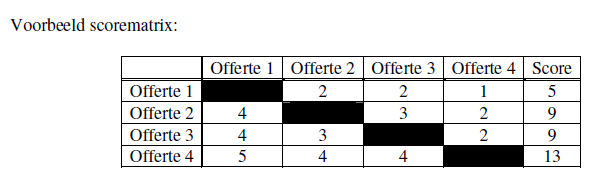 Bij 4 inschrijvers is de maximumscore te behalen in deze scorematrix 15 punten (3 x 5 punten), bij 3 inschrijvers is dit 10 punten. Naast het invullen en rangschikken van de inschrijvingen overeenkomstig voorgaande scorematrix, wordt een schriftelijke (beschrijvende) verantwoording gegeven waarom een inschrijver beter wordt gevonden, een gelijkwaardige aanbieding heeft gedaan dan wel een minder aantrekkelijke bieding of minder waardevol document heeft gemaakt. Deze verantwoording is gebaseerd op de gestelde criteria zonder bijkomende eisen te stellen.Door de punten van de scorematrix te delen door de maximumscore en te vermenigvuldigen met de wegingscoëfficiënt komt men tot een uiteindelijke quotering van het betreffende criterium. Deze quotering wordt afgerond op 2 cijfers na de komma.Op basis van de afweging van al deze criteria rekening houdende met het gewicht dat er aan werd toegekend, zal de opdracht gegund worden aan de inschrijver die de economisch voordeligste offerte, vanuit het oogpunt van de aanbesteder, heeft ingediend.EreloonHaalbaarheidsstudieDe opdrachtnemer dient in de inventaris een uurloon op te geven voor 5 types projectmedewerkers. Deze opdracht wordt afgesloten via een gecontroleerde regie. Met andere woorden, de aanbesteder geeft zelf een aantal vermoedelijke uren op, maar het is de taak van de opdrachtnemer om deze op te volgen en bij elke subopdracht vooraf een inschatting van de te presteren uren mee te delen aan de aanbesteder zodat tijdig kan ingegrepen worden als het voorziene budget van deze deelopdracht zou overschreden worden. Indien de opdrachtnemer verzaakt aan deze opvolgingstaak en op het einde van de deelopdracht een hoger aantal uren dan voorzien opgeeft zodat het budget wordt overschreden, zal de aanbesteder enkel de uren van de inventaris vergoeden.De vermoedelijke hoeveelheden van de diverse posten zijn terug te vinden in de inventaris van het inschrijvingsbiljet. De posten worden nadien verrekend volgens het werkelijk aantal toepasselijke hoeveelheden.Deze uurlonen zullen ook gebruikt worden voor uitzonderlijke situaties die niet tot het standaardpakket van de taakomschrijving van de deelopdrachten behoort.Ontwerpstudie tot en met opvolging van de aanbestedingsprocedureHet ereloonpercentage is bepaald als volgt : Epc = BS * a * KWb waarinEpc = ereloonpercentage uitgedrukt in percent, afgerond op 5 cijfersBS = opgelegde betalingsschijf per deelfase van het project (zie verder)a = 7,1786KW = kostprijs der werken uitgedrukt in miljoen euro. In KW zijn de kosten voor proeven, onderzoeken en stortkosten en refacties, boetes en prijsherzieningen niet inbegrepen. Dit bedrag wordt bepaald op het einde van een deelfase en is afhankelijk van de deelfase de raming, de bieding van de gegunde aannemer of het as-builtbedrag der werken.b = -0,1941Voor werken waarvan de kostprijs kleiner is dan € 25 000 wordt KW gelijk gesteld aan 0,025.Kortingsfactor C1Kortingsfactor op prijs deelopdracht 1B van lot 1Factor op te geven : tussen 0,70 en 1,30De berekening van het ereloon is de vermenigvuldiging van een ereloonpercentage met een kortingsfactor en een herzieningsfactor.Begeleiding van de uitvoering der werkenHet ereloonpercentage is bepaald als volgt : Epc = BS * a * (KW-Vof)b waarinEpc = ereloonpercentage uitgedrukt in percent, afgerond op 5 cijfersBS = opgelegde betalingsschijf per deelfase van het project (zie verder)a = 7,1786KW = kostprijs der werken uitgedrukt in miljoen euro. In KW zijn de kosten voor proeven, onderzoeken en stortkosten en refacties, boetes en prijsherzieningen niet inbegrepen. Dit bedrag wordt bepaald op het einde van een deelfase en is afhankelijk van de deelfase de raming, de bieding van de gegunde aannemer of het as-builtbedrag der werken.Vof = verrekeningen door ontwerpfouten, -wijzigingen en vergeten posten die het gevolg zijn van enige door fout of nalatigheid van de ontwerper of personen waarvoor hij verantwoordelijk is. Dit betreft geen uitgestelde bouwkost, dit is een kost die niet was voorzien, maar toch noodzakelijk is voor de realisatie van het project en in die zin ook inherent aan het project op zich.b = -0,1941Voor werken waarvan de kostprijs kleiner is dan € 25 000 wordt KW gelijk gesteld aan 0,025.Kortingsfactor C2Kortingsfactor op prijs deelopdracht 1C  van lot 1Factor op te geven : tussen 0,70 en 1,30De berekening van het ereloon is de vermenigvuldiging van een ereloonpercentage met een kortingsfactor en een herzieningsfactor.VeiligheidscoördinatieVoor de veiligheidscoördinatie ontwerp en verwezenlijking dient een afzonderlijke percentage te worden opgegeven in de inventaris. De kortingsfactoren C1 en C2 zijn niet van toepassing op deze tarieven.Opmaak afkoppelingsstudieDe opdrachtnemer dient in de inventaris een eenheids- of totale prijs op te geven voor de voorstudie en rapporteringen (afhankelijk van het aantal gebouwen), het voorbereiden en bijwonen van een infovergadering en voor de afkoppelingsstudie (afhankelijk van het soort gebouw).De vermoedelijke hoeveelheden van de diverse posten zijn terug te vinden in de inventaris van het inschrijvingsbiljet. De posten worden nadien verrekend volgens het werkelijk aantal toepasselijke hoeveelheden.Keuring private percelenDe opdrachtnemer dient in de inventaris een eenheidsprijs op te geven voor het uitvoeren van de terreinkeuring en de opmaak van het keuringsverslag, afhankelijk van het soort gebouw.De vermoedelijke hoeveelheden van de diverse posten zijn terug te vinden in de inventaris van het inschrijvingsbiljet. De posten worden nadien verrekend volgens het werkelijk aantal toepasselijke hoeveelheden.GrondinnameDe opdrachtnemer dient in de inventaris een eenheids- of totale prijs op te geven voor de opmaak van het globaal plan van de bestaande toestand (per lengte), de opmaak van de grondinnameplannen per perceel en per fase van het onteigeningsdecreet (minnelijke schikking, onteigening, verklaring openbaar nut), het registreren van de grondinnameplannen en het ter plaatse uitzetten van de perceelsgrenzen of rooilijnen (per halve dag).Volgende kosten van de onderhandeling zijn ten laste van de aanbesteder en zullen afzonderlijk worden verrekend na voorlegging van de nodige kwitanties:  De kosten voor inlichtingen registratie en kadaster; De erelonen en vergoedingen voor advocaten, deskundigen of andere personen waarvan de tussenkomst, na schriftelijke voorafgaande goedkeuring van de opdrachtgever, noodzakelijk zou zijn. Prestaties van de dienstverlener in gevolg het voeren van gerechtelijke procedures zijn niet inbegrepen in de prijsofferte. De vermoedelijke hoeveelheden van de diverse posten zijn terug te vinden in de inventaris van het inschrijvingsbiljet. De posten worden nadien verrekend volgens het werkelijk aantal toepasselijke hoeveelheden.Haalbaarheidsstudie nutsleidingenDe opdrachtnemer dient in de inventaris een eenheidsprijs op te geven voor inmeten en intekenen van de verkenningssleuven LON (per lengte sleuf), het voorbereiden en bijwonen van extra coördinatievergaderingen, CV1, CV2 of CV3, het weergeven en aanpassen van de nutszone waar de nieuwe nutsleidingen mogen komen te liggen (per lengte straat) en het ter plaatse uitzetten van de nutszone exclusief of inclusief hoogte (per halve dag).In voorkomend geval, wordt het ereloon voor de aanwezigheid bij de peiling/ ontwerpproefsleuf, het schetsen en het intekenen op het verzamelplan afzonderlijk vergoed. De eenheidsprijs voor het intekenen van deze peilingen of ontwerpproefsleuven wordt vastgelegd per lopende meter ingetekende peiling/ontwerpproefsleuf (afgerond naar het eerstvolgend hoger geheel getal). Dit is een sleuf van meerdere leidingen/kabels aan de rand van de rijweg tot tegen de zichtbare scheidingsgrens/rooilijn. Voor de inmeting (in TAW) tijdens het graven (herkennen en graven is geen taak van de opdrachtnemer) wordt er een aparte vergoeding in lopende meter sleuf voorzien, definitie van een sleuf is reeds omschreven bij de omschrijving van het intekenen.De vermoedelijke hoeveelheden van de diverse posten zijn terug te vinden in de inventaris van het inschrijvingsbiljet. De posten worden nadien verrekend volgens het werkelijk aantal toepasselijke hoeveelheden.Aanvullende studies gerelateerd aan het projectBepaalde aanvullende studies zijn niet inbegrepen in de basisopdracht, doch kunnen in zoverre noodzakelijk voor de vergunning of uitvoering van de werken en na afzonderlijk dienstbevel van de aanbesteder door de opdrachtnemer worden uitgevoerd.Hiervoor worden drie offertes opgevraagd en doet de opdrachtnemer een voorstel tot gunning aan de aanbesteder. De opdrachtnemer mag hiervoor 10% coördinatiekosten aanrekenen.Volgende niet limitatieve lijst van studies worden op deze wijze vergoed :geotechnisch bodemonderzoekinfiltratiestudielabo-onderzoek wegeniscamera-onderzoek rioleringenwaterslagstudiehydrodynamische modellering van het op- en/of afwaarts riool- en waterlopenstelselmilieu-hygiënisch bodemonderzoek en technisch verslag van de uit te graven bodemvolumessloopopvolgingsplan van de te slopen infrastructuur en gebouwenarcheologienota…Indien de aanbesteder een aanvullende studie éénzijdig beëindigt vóór zij volledig is uitgevoerd, heeft de opdrachtnemer recht op de contractuele vergoeding voor de reeds geleverde prestaties + een toeslag van 10% van het nog resterend offertebedrag als winstdervingsvergoeding.In de inventaris wordt een voorbehouden som vastgelegd die gebruikt zal worden om de aanvullende studies te vergoeden.PercelenDe opdracht is wordt niet opgedeeld in percelen.VariantenVrije varianten worden niet toegestaan.Er zijn geen vereiste of facultatieve varianten voorzien.Keuze van offerteDe aanbesteder kiest de economisch meest voordelige (rekening houdend met de gunningscriteria) offerte.Door de indiening van zijn offerte aanvaardt de inschrijver al de clausules van het bestek en verzaakt hij aan alle andere voorwaarden. Voor zover tijdens het onderzoek van de offerte door de aanbesteder wordt vastgesteld dat er door de inschrijver voorwaarden zijn gevoegd waardoor het onduidelijk is of de inschrijver zonder voorbehoud akkoord gaat met de voorwaarden van het bestek, behoudt de aanbesteder zich het recht voor om de offerte als substantieel onregelmatig af te wijzen.Hoewel de sluiting van de opdracht betrekking heeft op de volledige opdracht, is de aanbesteder enkel gebonden door de vaste gedeeltes. De uitvoering van elk voorwaardelijk gedeelte is afhankelijk van een beslissing van de aanbesteder die aan de opdrachtnemer wordt meegedeeld na de sluiting van de opdracht.Contractuele bepalingenDit tweede deel regelt de procedure die betrekking heeft op de uitvoering van de opdracht.
Voor zover er niet van afgeweken wordt, is het KB AUR van toepassing.Leidend ambtenaarDe leiding over de uitvoering van de diensten zal gebeuren door de leidend ambtenaar:Naam: XXX
Adres: XXX
Telefoon: XXX
E-mail: XXXVerzekeringenDe opdrachtnemer sluit de verzekeringen die zijn aansprakelijkheid inzake arbeidsongevallen dekken, alsook zijn burgerlijke aansprakelijkheid ten aanzien van derden bij de uitvoering van de opdracht.Binnen een termijn van dertig dagen na het sluiten van de opdracht toont de opdrachtnemer aan dat hij deze verzekeringscontracten is aangegaan, aan de hand van een attest waaruit de door de opdrachtdocumenten vereiste omvang van de gewaarborgde aansprakelijkheid blijkt.Op elk ogenblik tijdens de uitvoering van de opdracht legt de opdrachtnemer dit attest voor, binnen een termijn van vijftien dagen na ontvangst van het verzoek van de aanbesteder.BorgtochtEr wordt geen borgtocht gevraagd.DeelopdrachtenDe beslissing welke voorwaardelijke deelopdrachten zullen worden uitgevoerd wordt genomen door de aanbesteder.Het staat de aanbesteder vrij om op basis van de inschatting een deel opdracht buiten deze studieopdracht te stellen en deze als een aparte opdracht aan te besteden en te gunnen.PrijsherzieningenDe prijsherzieningen van de diensten worden berekend met een aantal herzieningsfactoren afhankelijk vanconjunctuuraantal opdrachtgeversafwijking laagste inschrijvers werkendoorlooptijd ontwerpfaseloon bediendenDe eerste 4 herzieningsfactoren worden toegepast bij de berekening van het ereloon van de deelopdrachten 1B en 1C, de 5° herziening is van toepassing op het ereloon van de andere deelopdrachten.De prijsherziening van de werken wordt niet in rekening gebracht in de KW-berekening van de ereloonformule.Herzieningsfactor H1 – conjunctuur 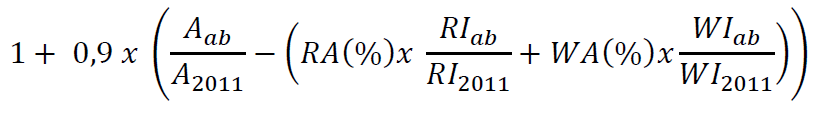 H1 = waarin Aab = de loonindex gebaseerd op de waarde van de Agoria-index van het kwartaal van de aanbesteding van de werken A2011= referentie - loonindex gebaseerd op de waarde van de Agoria-index van het 4e kwartaal 2011 (126,45) RIab = rioleringsindex op datum van aanbesteding van de werkenRI2011 = referentie - rioleringsindex van 4e kwartaal 2011 (111,87) WIab = wegenisindex op datum van aanbesteding van de werkenWI2011 = referentie - wegenisindex van 4e kwartaal 2011 (130,02) RA (%) = rioleringsaandeelWA (%) = wegenisaandeelDe indices zijn deze zoals vermeld op https://www.aquafin.be/sites/aquafin/files/2018-02/indexen%20conjunctuurcompensatie.pdfBijzondere bepalingen : Afronding factor op 4 cijfers na de kommaHerzieningsfactor H2 - medeopdrachtgevers H2=1+(𝑥)*0,05 waarin :x = aantal bijkomende opdrachtgevers of betalende partijen uitvoeringBijkomende opdrachtgevers kunnen publieke of private partijen zijn zoals intercommunales, verkavelaars, gemeentebesturen, riool- en wegbeheerders.Bijzondere bepalingen :Eén aanbesteder met verschillende aandelen in het project (bvb in functie van onderliggende subsidie- of financieringsvormen) wordt hierbij steeds als één aanbesteder beschouwd.Een bijkomende aanbesteder met een aandeel KW < 25.000 EUR
(basis : eindafrekeningsbedrag) wordt niet als extra aanbesteder beschouwd.Herzieningsfactor H3 - inschrijverscorrectie H3= (𝐼𝑃2+𝐼𝑃3)/(2×𝐼𝑃) waarin :IP = Totale Inschrijvingsprijs gegunde bieder na verbetering ingevolge rekenkundige controles (=gunningsbedrag) IP2 = Totale Inschrijvingsprijs van de tweede gerangschikte regelmatige inschrijver - na verbetering ingevolge rekenkundige controles IP3 = Totale Inschrijvingsprijs van de derde gerangschikte regelmatige inschrijver - na verbetering ingevolge rekenkundige controles Bijzondere bepalingen :De bedragen zijn excl. BTW voor BTW-plichtige opdrachtgevers/aandelen, incl. BTW voor niet-BTW-plichtige opdrachtgevers/aandelenAfronding factor op 4 cijfers na de kommaMaximum waarde = 1,15In geval er bij aanbesteding maar één, twee of drie regelmatige inschrijvers zijn, wordt de factor H3 gelijk aan 1 gesteld. Herzieningsfactor H4 – doorlooptijd deelopdracht 1B van lot 1H4=1+(T0 - T)*0,015 waarin :T0 = verwachte doorlooptijd in maanden (zie II.6, som van doorlooptijd 1A en 1B)T = werkelijke doorlooptijd in maandenDe doorlooptijd start op de datum van de startvergadering en eindigt op de datum van de publicatie van de aanbesteding der werken. De werkelijke doorlooptijd wordt geschorst indien de aanbesteder beslist om het project on hold te zetten wegens het wachten op :de opname van het project op de begrotingde opname van project op een subsidieprogrammade opmaak van de grondinnameplanneneen akkoord van alle grondverwervingen vóór opmaak van de aanbestedingsdocumentende omgevingsvergunning vóór publicatie van de aanbesteding der werkenBijzondere bepalingen :Afronding factor op 4 cijfers na de kommaMinimum waarde = 0,90Maximum waarde = 1,10Herzieningsfactor H5 – loon bediendenH5 = 0,8 x Am/Aof + 0,2waarin: Am = de loonindex gebaseerd op de waarde van de Agoria-index van het kwartaal van de maand van de facturering (januari – april – juli – oktober). Aof = de loonindex gebaseerd op de waarde van de Agoria-index van het kwartaal van de uiterste datum van indienen van de offerte.Bijzondere bepalingen :Afronding factor op 4 cijfers na de kommaDoorlooptijdDe aanbesteder specifieert enkel een doorlooptijd voor de deelopdrachten 1A en 1B van lot 1 :Doorlooptijd 1A Haalbaarheidsstudie : 3 maandenDoorlooptijd 1B. Ontwerpstudie tot en met opvolging van de aanbestedingsprocedure :
6 maandenVoor de overige deelopdrachten zal in onderling overleg een planning en doorlooptijd worden afgesproken.BetalingsmodaliteitenDe aanbesteder beschikt over een verificatietermijn van 30 kalenderdagen vanaf de datum van de beëindiging van een deelfase van de opdracht, om de formaliteiten betreffende de goedkeuring te vervullen en aan de opdrachtnemer kennis te geven van het resultaat daarvan.De betaling van het aan de opdrachtnemer verschuldigde bedrag vindt plaats binnen de betalingstermijn van 30 kalenderdagen vanaf de datum van beëindiging van de verificatie, voor zover de aanbesteder tegelijk over de regelmatig opgestelde factuur beschikt, alsook over de andere, eventueel vereiste documenten.Bij laattijdige betaling heeft de dienstverlener recht op een verwijlintrest. De wettelijke interestvoet is  van toepassing conform de wet op betalingsachterstand van 22 november 2013. - Wet tot wijziging van de wet van 2 augustus 2002 betreffende de bestrijding van de betalingsachterstand bij handelstransacties.Daarnaast heeft de dienstverlener, van rechtswege en zonder ingebrekestelling, eveneens recht op een forfaitaire vergoeding van 40 euro voor de invorderingskosten. Bovenop dit forfaitaire bedrag heeft de schuldeiser bovendien recht op een redelijke schadeloosstelling voor alle andere opgelopen invorderingskosten die dat vaste bedrag te boven gaan, bijvoorbeeld advocatenkosten of kosten van incassobureaus.Elk berekend bedrag wordt afgerond op de tweede decimaal naar boven of naar beneden, naargelang de derde decimaal hoger of gelijk is aan vijf, enerzijds, of lager dan vijf, anderzijds.Adressering van de betalingsbescheiden : XXXXXXXXXOf digitaalDe voldoende gedetailleerde ereloonnota wordt digitaal opgestuurd naar volgend e-mailadres: YYY. De aanbesteder ziet de ereloonnota na en maakt een PV van behandeling op waarin het verschuldigd ereloonbedrag wordt vermeld. Dit PV wordt aan de opdrachtnemer overgemaakt. Na ontvangst van het PV mailt de opdrachtnemer binnen de 5 kalenderdagen zijn factuur voor het goedgekeurde bedrag naar ZZZ Op de factuur wordt vermeld: “Factuur opgemaakt voor de goedgekeurde ereloonnota dd. ......” Iedere factuur dient eveneens het btw-nummer van QQQDe tarieven, betalingsschijven en het recht op vergoeding zijn verschillend per deelopdracht. Deelopdracht 1A : HaalbaarheidsstudiePer kwartaal kan de opdrachtnemer een schuldvordering ter goedkeuring aan de aanbesteder voorleggen. De berekening van het ereloon van de deelopdracht 1A is de vermenigvuldiging van het ereloon conform I.12.1 met de herzieningsfactor H5.Deelopdracht 1B : Ontwerpstudie tot en met opvolging van de aanbestedingsprocedureDe berekening van het ereloon van de deelopdracht 1B is de vermenigvuldiging van een ereloonpercentage conform I.12.2 met een kortingsfactor C1 en de herzieningsfactoren H1, H2, H3 en H4, het bedrag van de werken en een betalingsschijf.Voor de toepassing van bovenstaand tarief dient onder bedrag der werken verstaan dit bedrag verschuldigd aan de aannemer, echter zonder taks, zonder refacties, zonder proefkosten en zonder boeten of afhoudingen of prijsverminderingen of herzieningen.Dit bedrag wordt bepaald op het einde van een deelfase en is veranderlijk afhankelijk van de 
deelfase : de raming (R) of de bieding van de gegunde aannemer (B). De voorgaande schuldvordering geldt als voorschot van de volgende schuldvordering en wordt van het nieuwe ereloonbedrag afgetrokken.De verdeling in betalingsschijven worden bepaald afhankelijk van de fase en de stand van zaken van het dossier :Uitsluitend (1)Indien de aanbesteder nadat de opdracht aan de opdrachtnemer werd gegeven, beslist om het project niet (verder) uit te voeren omwille van een reden die niet bij de opdrachtnemer ligt, wordt de opdrachtnemer vergoed voor de gedane prestaties en dit overeenkomstig de in de tabel opgegeven schijf. Benevens deze vergoeding kan de opdrachtnemer van de aanbesteder geen schadevergoeding meer vorderen wegens niet kunnen vervullen van een in het vooruitzicht gestelde prestaties. De vorderingen tot vereffening van voornoemde vergoeding of schadevergoeding dienen ingediend op straf van niet-ontvankelijkheid en verval van recht binnen de termijn van 90 kalenderdagen na ontvangst van de mededeling vanwege de aanbesteder tot het niet (verder) uitvoeren van de opdracht.Deelopdracht 1C : Begeleiding van de uitvoering der werkenDe berekening van het ereloon van de deelopdracht 1C is de vermenigvuldiging van een ereloonpercentage conform I.12.3 met een kortingsfactor C2 en de herzieningsfactoren H1, H2 en H3, het bedrag van de werken met aftrek van de eventuele verrekening door ontwerpfouten en een betalingsschijf. Voor de toepassing van bovenstaand tarief dient onder bedrag der werken verstaan dit bedrag verschuldigd aan de aannemer, echter zonder taks, zonder refacties, zonder boeten of afhoudingen of prijsverminderingen of herzieningen.Dit bedrag wordt bepaald op het einde van een deelfase en is veranderlijk afhankelijk van de 
deelfase : de bieding van de gegunde aannemer (B) of het eindbedrag (E) der werken. De voorgaande schuldvordering geldt als voorschot van de volgende schuldvordering en wordt van het nieuwe ereloonbedrag afgetrokken.De verdeling in betalingsschijven worden bepaald afhankelijk van de fase :Maandelijkse vordering (²):Tijdens de uitvoering van de werken : tot 90 % van het totaal ereloon. Er wordt gewerkt met een maandelijks forfaitair bedrag, dat als volgt wordt bepaald: na goedkeuring van het aanbestedingsverslag wordt de schijf uitvoering (90% - 65%) uitgerekend op basis de laagste regelmatige bieder en gedeeld door de uitvoeringstermijn in kalendermaanden (= # werkdagen volgens bestek x 1,8 gedeeld door 30 – een normaal werkjaar telt 200 werkdagen). Indien de opdrachtnemer kiest voor digitale facturatie (zie ook artikel 9) kan hij maandelijks een factuur opmaken voor de hierboven bepaalde forfait totdat 90 % van het ereloon is bereikt. De facturatie van deze forfait kan starten einde van de maand na datum start der werken. Indien de opdrachtnemer niet kiest voor digitale facturatie, kan er slechts elke 3 maanden gefactureerd worden. Bij schorsingen van de aannemer van langer dan één maand wordt deze maandelijkse facturatie eveneens opgeschort. Bij het bepalen van de 90% grens en de maandelijkse bedragen mogen eventuele verrekeningen in meer na ondertekening door de aannemer en goedkeuring door de aanbesteder meegerekend worden.Definitieve oplevering (³) :Gezien het veelvuldig voorkomt dat er bij het onderzoek tot definitieve oplevering der werken nog gebreken aan de uitvoering worden vastgesteld en de geformuleerde opmerkingen van de aanbesteder of andere betrokken partijen door de aannemer van de werken niet direct en volwaardig worden afgewerkt, wordt de opdrachtnemer een kwartaal na het verstrijken van de waarborgtermijn al volledig vergoed voor zijn opdracht, onder de voorwaarde dat hij kan bewijzen dat hij voldoende actie heeft ondernomen om de aannemer aan te sporen aan zijn opmerkingen te voldoen. Een proces-verbaal van weigering definitieve oplevering is niet voldoende, er moeten overlegmomenten en communicatiemiddelen kunnen aangetoond worden. Het verkrijgen van het saldo van het ereloon ontslaat de opdrachtnemer niet van zijn taak om de aanbesteder te blijven bijstaan om de werken definitief te kunnen opleveren.Deelopdracht 1D : VeiligheidscoördinatieDe vordering van de post veiligheidscoördinatie ontwerp en veiligheidscoördinatie verwezenlijking kan pas gebeuren na het afleveren van het proces-verbaal van overdracht documenten. De berekening van het ereloon van de deelopdracht 1D is de vermenigvuldiging van het ereloon conform I.12.4 met de herzieningsfactor H5.Deelopdracht 2A : Afkoppelingsstudie private percelenVoor de taken van de afkoppelingsstudie zijn diverse posten voorzien die met vermoedelijke hoeveelheden volgens het aantal en soort gebouwen en tegen vastgelegde prijzen worden vergoed.Per afgewerkte studie en na voorlegging van een oplijsting van de stand van zaken van de af te koppelen gebouwen kan een schuldvordering worden voorgelegd. De berekening van het ereloon van de deelopdracht 2A is de vermenigvuldiging van het ereloon conform I.12.5 met de herzieningsfactor H5.Deelopdracht 2B : Keuring private percelenVoor de taken van de keuring van de private riolering zijn diverse posten voorzien die met vermoedelijke hoeveelheden volgens het aantal te keuren gebouwen en tegen vastgelegde prijzen worden vergoed.Per afgewerkte studie en na voorlegging van een oplijsting van de stand van zaken van de gekeurde gebouwen kan een schuldvordering worden voorgelegd. De berekening van het ereloon van de deelopdracht 2B is de vermenigvuldiging van het ereloon conform I.12.6 met de herzieningsfactor H5.Deelopdracht 3A : Studie grondinnameVoor de taken van de grondinnameplannen zijn diverse posten voorzien die met vermoedelijke hoeveelheden volgens het aantal percelen of per lengte straat tegen vastgelegde prijzen worden vergoed.Per afgewerkte studie en na voorlegging van een oplijsting van de stand van zaken van de in te nemen percelen kan een schuldvordering worden voorgelegd. De berekening van het ereloon van de deelopdracht 3A is de vermenigvuldiging van het ereloon conform I.12.7 met de herzieningsfactor H5.Deelopdracht 3B : Haalbaarheidsstudie nutsleidingenVoor de taken van de haalbaarheidsstudie van de nutsleidingen zijn diverse posten voorzien die met vermoedelijke hoeveelheden volgens het aantal verkenningssleuven of per lengte straat tegen vastgelegde prijzen worden vergoed.Per afgewerkte studie en na voorlegging van een oplijsting van de stand van zaken van de risicoanalyse van de nutsleidingen kan een schuldvordering worden voorgelegd. De berekening van het ereloon van de deelopdracht 3B is de vermenigvuldiging van het ereloon conform I.12.8 met de herzieningsfactor H5.Deelopdracht 3C : Aanvullende studies gerelateerd aan het projectIn de inventaris wordt voor deze deelopdracht een voorbehouden som (VS) voorzien, die de inschrijver verplicht dient over te nemen in zijn offerte.Per afgewerkte studie (m.i.v. een eventuele conformverklaring) of taak kan een schuldvordering worden voorgelegd. Er wordt geen prijsherziening toegepast.WaarborgtermijnDe waarborgtermijn bedraagt 27 kalendermaanden en begint vanaf de dag van de voorlopige oplevering van de werken.OpleveringBij het verstrijken van de termijn van 15 dagen die volgen op de dag die werd vastgesteld voor de afwerking van het geheel van de diensten, wordt, naar gelang het geval, een proces-verbaal van voorlopige of definitieve oplevering of van weigering van voorlopige of definitieve oplevering van de opdracht opgesteld.
Wanneer de diensten beëindigd worden vóór of na deze datum, is het aan de opdrachtnemer om de leidend ambtenaar bij een aangetekende zending hiervan in kennis te stellen en hem bij deze gelegenheid te vragen om tot de oplevering over te gaan. Binnen de 15 dagen die volgen op de ontvangst van de aanvraag van de opdrachtnemer wordt naargelang het geval, een proces-verbaal van voorlopige of definitieve oplevering of van weigering van voorlopige of definitieve oplevering opgesteld.Illegaal verblijvende onderdanenWanneer de opdrachtnemer of onderaannemer het in artikel 49/2, vierde lid, van het Sociaal Strafwetboek bedoelde afschrift ontvangt waarmee zij ervan in kennis wordt gesteld dat zij een of meerdere illegaal verblijvende onderdanen van een derde land in België tewerkstelt, onthoudt deze onderneming zich ervan, met onmiddellijke ingang, de plaats van uitvoering van de opdracht nog verder te betreden of nog verder uitvoering aan de opdracht te geven, en wel tot de aanbestedende instantie een bevel in andere zin zou geven.Hetzelfde geldt wanneer de voormelde opdrachtnemer of onderaannemer ervan in kennis wordt gesteld:- ofwel door de opdrachtnemer of de aanbestedende instantie, dat zij de in artikel 49/2, eerste dan wel tweede lid, van het Sociaal Strafwetboek bedoelde kennisgeving heeft ontvangen die betrekking heeft op deze onderneming;- ofwel door middel van de in artikel 35/12 van de wet van 12 april 1965 betreffende de bescherming van het loon der werknemers bedoelde aanplakking, dat zij een of meerdere illegaal verblijvende onderdanen van een derde land in België tewerkstelt.De opdrachtnemer of onderaannemer is er bovendien toe gehouden een clausule op te nemen in de onderaannemingsovereenkomst die zij desgevallend zou sluiten, op grond waarvan:1° de onderaannemer er zich van onthoudt de plaats van uitvoering van de opdracht nog verder te betreden of nog verder uitvoering aan de opdracht te geven, indien uit een in uitvoering van artikel 49/2 van het Sociaal Strafwetboek opgestelde kennisgeving blijkt dat deze onderaannemer een illegaal verblijvende onderdaan van een derde land tewerkstelt;2° de niet-naleving van de onder 1° gestelde verplichting aanzien wordt als een ernstige tekortkoming in hoofde van de onderaannemer, ingevolge waarvan de onderneming is gemachtigd de overeenkomst te verbreken;3° de onderaannemer ertoe is gehouden een soortgelijke clausule als onder 1° en 2° op te nemen in de onderaannemingsovereenkomsten en ervoor te zorgen dat dergelijke clausules ook in de verdere onderaannemingsovereenkomsten worden opgenomen.Loon verschuldigd aan werknemersWanneer de opdrachtnemer of onderaannemer het in artikel 49/1, derde lid van het Sociaal Strafwetboek bedoelde afschrift ontvangt van kennisgeving waarmee hij ervan in kennis wordt gesteld dat hij een zwaarwichtige inbreuk heeft begaan op de verplichting zijn werknemers tijdig het loon te betalen waarop deze recht hebben, onthoudt hij zich ervan, met onmiddellijke ingang, de plaats van uitvoering van de opdracht nog verder te betreden of nog verder uitvoering aan de opdracht te geven, en wel tot hij het bewijs voorlegt aan de aanbesteder dat de betrokken werknemers integraal zijn uitbetaald.Hetzelfde geldt wanneer de voormelde opdrachtnemer of onderaannemer ervan in kennis wordt gesteld:- ofwel, naargelang het geval, door de opdrachtnemer of de aanbestedende instantie, dat hij de in artikel 49/1, eerste lid, van het Sociaal Strafwetboek bedoelde kennisgeving heeft ontvangen die betrekking heeft op deze opdrachtnemer of onderaannemer;- ofwel door middel van de in artikel 35/4 van de wet van 12 april 1965 betreffende de bescherming van het loon der werknemers bedoelde aanplakking.De opdrachtnemer of onderaannemer is er bovendien toe gehouden een clausule op te nemen in de onderaannemingsovereenkomst die hij desgevallend zou sluiten, op grond waarvan:1° de onderaannemer er zich van onthoudt de plaats van uitvoering van de opdracht nog verder te betreden of nog verder uitvoering aan de opdracht te geven, indien uit een in uitvoering van artikel 49/1 van het Sociaal Strafwetboek opgestelde kennisgeving blijkt dat deze onderaannemer op zwaarwichtige wijze tekortschiet in zijn verplichting het aan zijn werknemers verschuldigde loon tijdig uit te betalen;2° de niet-naleving van de onder 1° gestelde verplichting aanzien wordt als een ernstige tekortkoming in hoofde van de onderaannemer, ingevolge waarvan de opdrachtnemer is gemachtigd de overeenkomst te verbreken;3° de onderaannemer ertoe is gehouden een soortgelijke clausule als onder 1° en 2° op te nemen in de onderaannemingsovereenkomsten en ervoor te zorgen dat dergelijke clausules ook in de verder onderaannemingsovereenkomsten worden opgenomen.Wijzigingen van de opdrachtBijkomende opdrachtgeversVoor projecten met meerdere opdrachtgevers die voor hun aandeel een aparte procedure moeten doorlopen wordt een verworven ereloon toegekend in het geval de fasen voorontwerp en/of ontwerp voor de verschillende aandelen niet simultaan kunnen verlopen. Dit verworven ereloon is gelijk aan het verschil tussen het ereloon berekend met afzonderlijke KW’s van de niet simultaan ontworpen fasen en aandelen en het ereloon berekend met samengetelde KW’s. Meer specifiek betekent dit dat de berekening van het ereloonpercentage (Epc - zie I.12.2) gebeurt per aandeel en niet voor alle aandelen samen en dat dit voorschot niet wordt afgetrokken van een volgende fase.Voorbeeld : Goedgekeurd voorontwerp van aandeel A : 35% * Epc (KWa) * KWaGoedgekeurd voorontwerp van aandeel B : 35% * Epc (KWb) * KWbGoedgekeurd ontwerp van aandelen A en B : (55 – 35)% * Epc (KWa+KWb) * (KWa+KWb)Dit ereloon is vorderbaar op moment van het terug simultaan lopen van de fasen en wordt berekend op de ramingen van de aandelen op het moment van samenvoegen. Er wordt geen herziening van het eindbedrag van de werken toegepast. Indien de oorzaak van het niet simultaan verlopen van de fasen te wijten is aan de opdrachtnemer, is dit verworven ereloon niet van toepassing.VoorontwerpfaseIndien de opmerkingen op het volledig ingediende of goedgekeurde voorontwerp het gevolg zijn van een totaal andere visie van de aanbesteder of de toezichthoudende overheden, dan deze beschreven in de voorstudie waarover de aanbesteder akkoord was bij de aanvang van het voorontwerp, kan de opdrachtnemer aanspraak maken op een bijkomende vergoeding voor het niet meer dienstig geworden werk. Deze vergoeding bedraagt maximum 5 % van het totale ereloon, berekend op basis van de raming van het 1ste voorontwerp. Indien nochtans de aan te brengen wijzigingen voortspruiten uit opmerkingen door de aanbesteder of toezichthoudende overheden geformuleerd, die geen nieuwe visie inhouden, is het de opdrachtnemer niet toegestaan een ereloonbijslag te eisen. Wijzigingen van visie die hun oorsprong hebben in het onjuist of onvoldoende verstrekken van gegevens van de opdrachtnemer aan de aanbesteder bij opmaak van het voorontwerp, geven ook geen aanleiding tot bijkomende vergoedingen. Indien de inhoudelijke prestatie van de opdrachtnemer kwalitatief onvoldoende is en dit de aanbesteder niet toelaat het ingediende voorontwerp te beoordelen, dan is de opdrachtnemer verplicht dit voorontwerp te vervolledigen, binnen de afgesproken termijn, zonder hiervoor enig recht op een aanvullende vergoeding te laten gelden.OntwerpfaseIndien het volledig ingediende of goedgekeurde ontwerp op verzoek van de aanbesteder of de toezichthoudende overheid ingrijpend dient aangepast te worden ten gevolge van ondertussen verouderde en gewijzigde voorschriften of ten gevolge van een totaal andere visie van de aanbesteder of de toezichthoudende overheid, kan de opdrachtnemer aanspraak maken op een vergoeding voor het niet meer dienstig geworden werk. Deze vergoeding bedraagt maximum 15 % van het totale ereloon, berekend op basis van de raming van het niet meer bruikbare ontwerp. Indien de wijzigingen aan het ontwerp van die aard zijn dat eveneens herstart moet worden met een voorontwerp wordt ook nog voor het niet meer bruikbare voorontwerp een bijkomende vergoeding van maximum 5 % van het totale ereloonpercentage voorzien. Als basis wordt de raming van het niet meer bruikbare ontwerp genomen. De betaling van de eerder uitgevoerde deelfase voorontwerp blijft behouden en wordt niet hernomen. Belangrijke wijzigingen aan een nog niet ingediend ontwerp maar waarvan de opdrachtnemer kan aantonen dat het dossier reeds klaar was om in te dienen (bestek en plannen reeds beschikbaar) kunnen eveneens op dezelfde manier vergoed worden. Wijzigingen van visie die hun oorsprong hebben in het onjuist of onvoldoende verstrekken van gegevens van de opdrachtnemer aan de aanbesteder, zowel bij opmaak van voorstudie als voorontwerp, en die opgemerkt worden bij de opmaak van het ontwerp, geven ook geen aanleiding tot bijkomende vergoedingen.AanbestedingsfaseIndien de werken om redenen vreemd aan de opdrachtnemer, dienen heraanbesteed dan wordt een bijkomende vergoeding toegekend van 5% op het ereloon toegekend op basis van het bedrag van de oorspronkelijke aanbesteding.Bij een negatieve eenheidsprijs voor een post, bijvoorbeeld voor het ophogen van het terrein of recuperatie van waardevolle materialen (kasseien) wordt een correctie toegepast : de eenheidsprijs wordt vervangen door de absolute waarde van de negatieve prijs gedeeld door 40%, zijnde het aandeel van de restwaarde van het materiaal, met een maximum van 5,00 EUR.WerfopvolgingDe minverrekeningen die het gevolg zijn van een beslissing van de aanbesteder geven aanleiding tot uitbetaling van een vergoeding in verhouding tot het reeds geleverde werk met een maximum van 70% van het ereloon, op het deel van de werken dat in min wordt gebracht, berekend op basis van de kostenraming of van de goedgekeurde bieding.De meerwerken en onvoorziene werken worden opgedeeld in 2 soorten verrekeningen afhankelijk van het geleverde studiewerk :verrekening in meer zonder aanvullend plan :
Deze onvoorziene meerwerken komen in aanmerking voor de berekening van het eindbedrag (KW) volgens de ereloonformule van deelopdracht 1C.verrekening in meer met aanvullende plannen en meetstaten :
Grote meerwerken waar bijkomende uitvoeringsdetails moeten worden opgemaakt (uitgebreide meetstaat en aangepaste plannen) en die het gevolg zijn van een beslissing van de aanbesteder, geven aanleiding tot de uitbetaling van een vergoeding in verhouding tot het geleverde werk met een maximum van 55% van het ereloon, op het deel van de werken dat in meer wordt gebracht, berekend op basis van het eindbedrag. Er mag dus bijkomend 20 % worden gerekend bij de betalingsschijf werfopvolging.Wijzigingen van de opdracht worden opgenomen in verrekeningsvoorstellen die door de aanbesteder dienen te worden goedgekeurd.StraffenVoor volgende contractuele tekortkomingen wordt een bijzondere straf voorzien: Voor het laattijdig indienen van documenten, berekeningsnota’s en studiedossiers: 100 euro per kalenderdag vertraging; Voor het laattijdig nazicht van de door de aannemer ingediende vorderingsstaten: het op het ogenblik van de inbreuk van toepassing zijnde percentage voor verwijlinteresten (zoals gepubliceerd op http://www.bestuurszaken.be/overzicht-van-intresten) vermeerderd met een eenmalige invorderingskost van € 40,00, van toepassing vanaf datum van vaststelling inbreuk tot en met ontvangstdatum van het Proces-Verbaal van vordering der werken. De aanbesteder heeft het recht om de straffen even vaak toe te passen als de inbreuk is gepleegd.Een verzoek om kwijtschelding van opgelopen vertragingsboetes en straffen moet per aangetekende brief worden gericht aan de aanbesteder. De datum van aantekening bij de post geldt als datum van het verzoek.VerbrekingIndien de aanbesteder, nadat de opdracht gegeven werd, beslist de werken niet uit te voeren, omwille van welke aard dan ook, wordt de opdrachtnemer vergoed voor de gedane werken. De vorderingen tot vereffening van voornoemde vergoeding en schadevergoeding moeten ingediend worden op straf van niet-ontvankelijkheid binnen de termijn van 60 kalenderdagen na ontvangst van de mededeling vanwege het bestuur tot het niet uitvoeren van de werken.Werken welke niet werden aangevat kunnen geen aanleiding geven tot een schadevergoeding, van welke aard dan ook.  Intellectuele rechten Als gevolg van verwerving van alle intellectuele eigendomsrechten, staat het de aanbesteder vrij om al haar rechten ten aanzien van de voornoemde producten uit te oefenen, zoals o.a. de reproductie, de distributie, het doorvoeren van aanpassingen of de mededeling aan derden. De aanbesteder verkrijgt niet de rechten op algemene ideeën, concepten, know-how, methodes, technieken en vaardigheden die ontwikkeld worden bij de uitvoering van de opdracht. De opdrachtnemer deelt de aanbesteder ten laatste bij de oplevering mee welke knowhow nodig is voor het gebruik van de resultaten van de opdracht, ongeacht of die aanleiding gegeven heeft tot het aanvragen van een octrooi/patent of niet. De opdrachtnemer en zijn rechtsopvolgers verbinden zich ertoe de algemene ideeën, concepten, know-how, methodes, technieken en vaardigheden die noodzakelijk zijn voor het gebruik van de resultaten van de opdracht gratis en kosteloos ter beschikking te stellen van de aanbesteder en alle andere diensten, departementen en entiteiten die ressorteren onder de Vlaamse overheid, zelfs al zijn deze een van de aanbesteder onderscheiden rechtspersoon. Algemene ideeën, concepten, know-how, methodes, technieken en vaardigheden die de opdrachtnemer en zijn aangestelden ontwikkelen, aanleren of opnemen tijdens de uitvoering van de opdracht, kunnen door de opdrachtnemer worden hergebruikt voor zover dit geen inbreuk vormt op de auteursrechten die beschermd worden door de wettelijke of de contractuele bepalingen in het kader van deze opdracht. De aanbesteder en de opdrachtnemer dienen, vanaf de eerste tekenen van een vordering door een derde, elkaar hierover in te lichten en alle mogelijke maatregelen te nemen om te vermijden dat de uitvoering van de opdracht op eender welk vlak hinder oploopt door de tussenkomst van een derde. De aanbesteder enerzijds en de opdrachtnemer anderzijds moeten, rekening houdend met de bepalingen inzake vertrouwelijkheid, elkaar wederzijdse bijstand verlenen door elkaar bewijselementen mee te delen of nuttige informatie te overhandigen die ze in hun bezit hebben of verkrijgen aangaande eventuele vorderingen door derden, ongeacht de vorm of drager waarop deze bewijselementen of informatie zich bevinden. De opdrachtnemer zal de aanbesteder schadeloos stellen voor alle gevolgen, vrijwaren tegen en op het eerste verzoek van de aanbesteder vrijwillig tussenkomen in om het even welk geding, waarbij de aanbesteder betrokken is en dat gebaseerd is op een beweerde inbreuk op een intellectueel of ander eigendomsrecht welke ook die rechten zijn (eigendomsrecht, gebruiksrecht, exclusieve distributierechten, enz.). Bovendien verklaart de opdrachtnemer, door het loutere indienen van zijn offerte, dat in de contracten met zijn werknemers geen enkele clausule is opgenomen die de intellectuele eigendomsrechten aan die werknemers verleent. De opdrachtnemer dient dezelfde verklaring te eisen van zijn onderaannemers en overige entiteiten die in het kader van deze opdracht diensten verlenen in opdracht van de opdrachtnemer. De opdrachtnemer kan, na voorafgaande schriftelijke toestemming door de aanbesteder, de algemene gegevens over het bestaan van de opdracht en over de verkregen resultaten aanwenden voor commercieel of ander gebruik. De opdrachtnemer mag geen gegevens uit deze opdracht ter beschikking stellen van derden onder welke vorm dan ook zonder de uitdrukkelijke toestemming van de aanbesteder. In geval van toestemming moet in de publicaties minstens worden vermeld dat de inhoud uitsluitend, dan wel voor een deel berust op gegevens verkregen in het kader van een opdracht voor rekening van de aanbesteder en alle andere diensten, departementen en entiteiten die ressorteren onder de Vlaamse overheid, zelfs al zijn deze een van de aanbesteder onderscheiden rechtspersoon. De opdrachtnemer dient eveneens alle maatregelen te treffen om het confidentieel karakter van de gegevens te doen bewaren door hemzelf en door eenieder die er toegang toe heeft. Hij verbindt er zich toe om alle informatie, verkregen naar aanleiding van of bij de uitvoering van deze opdracht, geheim te houden. Hij is tevens gehouden tot strikte geheimhouding van de resultaten en de werkzaamheden.Technische bepalingenVoorwerp van de opdrachtDe opdracht heeft als voorwerp het doorlopen van een gedeeltelijke of volledige studietraject tot en met de definitieve oplevering voor de aanleg van het infrastructuurproject. Daarvoor dienen de nodige overlegmomenten te worden georganiseerd en staat de opdrachtnemer in voor de verslaggeving van alle belangrijke overlegmomenten.De opdrachtnemer zal tevens instaan voor de coördinatie van en het aanleveren van alle nodige informatie aan vergunningshouders en door de aanbesteder aangestelde deskundigen.De opdrachtnemer staat eveneens in voor het aanstellen van een veiligheidscoördinator, indien van toepassing. De volledige detaillering van de te leveren diensten staat hierna beschreven.Overlegmomenten tijdens de opdrachtDe opdrachtnemer staat in voor de organisatie van het overleg, in alle stadia van hetproject, met alle betrokken partijen vanaf het bevel tot uitvoering van de dienstenopdracht tot en met het einde van de dienstenopdracht.Volgende overlegmomenten zijn gelimiteerd tot een maximaal aantal :Informatievergadering of infomarkt met de bewoners of handelaars (max 2)Coördinatievergadering met de nutsmaatschappijen (max 3)Overleg/uiteenzetting aan andere gemeentelijke diensten, private eigenaars, politie of handelsverenigingen in verband met de fasering en de wegomleiding of aan burgerbewegingen, externe deskundigen of advocaten in verband met de klachten op de vergunningsaanvraag (totaal max 3)Vooronderzoeken van de werken ter gelegenheid van de voorlopige en definitieve oplevering (max 2 per oplevering)De opdrachtnemer verbindt er zich toe, zonder bijkomende vergoeding, alle nodige verplaatsingen te doen en alle besprekingen te voeren en bij te wonen zowel met de aanbesteder, de kern- en stuurgroepen als met de hogere overheid, hetzij op de plaats van de uit te voeren werken, hetzij in de zetel van de aanbesteder of hogere besturen en gevolg te geven aan de door hen geformuleerde opmerkingen.Indien in meer wordt afgeweken van het maximum aantal overlegmomenten, heeft de opdrachtnemer recht op een bijkomende vergoeding die is gebaseerd op uurlonen of vergaderingsposten van de inventaris.Beschrijving van de taken per deelopdrachtHaalbaarheidsstudie De opdrachtnemer staat in voor de opmaak van de haalbaarheidsstudie. Deze studie omvat volgende niet-limitatieve takenlijst :planningscontextprobleemstellingdoelstellingen en randvoorwaardenknelpunten en opportuniteiten (SWOT-analyse)afwegingskader van de verschillende scenario’s (minstens op volgende aspecten : veiligheid, technische haalbaarheid, ruimtelijke en landschappelijke inpassing, kosten en onderhoud- en beheeraspecten) en gemotiveerde keuze van de oplossing(en)verkeerskundige analyse op macro-, meso- en microniveau en met de eventuele resultaten van verkeers- en fietstellingenvisie van de partners en actorenrapport met kostenramingsubsidieficheverslag(en)Een voorbeeld van haalbaarheidsstudie is de opmaak van een startnota volgens het mobiliteitsdecreet of een voorstudie van een wegen- en rioleringswerk.Procedure STARTNOTADe startnota bevat alle bepalingen volgens Omzendbrief MOW/2009/02 en mag pas aan de Gemeentelijke Begeleidingscommissie (GBC) worden overgemaakt nadat de startnota door de aanbesteder werd goedgekeurd. Indien uit de GBC nog kleine aanpassingen worden gevraagd, mag de aangepaste startnota pas aan het RMC worden overgemaakt nadat de aangepaste startnota door het aanbesteder werd goedgekeurd. De opdrachtnemer neemt alle nodige maatregelen en voert alle nodige aanpassingen door, in samenspraak met de aanbesteder, tot een conform verklaarde startnota wordt bekomen. Hij staat ook in voor de verslag(en) van de GBC.Procedure VOORSTUDIEDe voorstudie bestaat er in het werk te omschrijven en omvat minstens de volgende stukken: een type-profiel van de weg of het kunstwerk met de type-inplanting van de riolering;een verantwoordingsnota over de aangenomen opvatting en maatvoering;een benaderende raming. De tekeningen en begeleidende nota’s worden in de nodige analoge exemplaren en digitaal conform de voorschriften van III.4 ter beschikking van de aanbesteder gesteld.Voorontwerpdossier OpmetingDe opdrachtnemer staat in deze fase ook in voor een gedetailleerde opmeting van de bestaande toestand tot de voorgevellijn of bij ontstentenis tot maximum 15 meter achter de rooilijn volgens Lambert72-coördinaten en TAW-hoogtepeilen. Deze opmeting zal als basis dienen voor de verdere uitwerking van het project.Het opmetingsplan van de bestaande toestand dient afgegeven te worden conform de GRB-specificaties van grootschalige geografische gegevens betreffende terreinmutaties en dit ingevolge de Vlaamse regelgeving inzake het Grootschalig Referentiebestand (GRB) opgenomen in het Decreet d.d. 16.04.2004 (BS. 5.07.2004). De bepalingen in verband met het GRB zijn terug te vinden op de website van het Agentschap voor Geografische Informatie Vlaanderen (afgekort AGIV) – www.agiv.beVoorontwerpHet voorontwerp dient de aanbesteder een duidelijk beeld te geven van de werken zoals deze door de opdrachtnemer zijn opgevat in dit stadium en hem toelaten met kennis van zaken te beslissen over eventuele alternatieven. Afhankelijk van de technische vereisten omvat het voorontwerpdossier de volgende niet-limitatieve takenlijst van het weerhouden concept :Grondplan ontworpen toestand overeenkomstig de opmeting en aangevuld met summiere ontwerpgegevensRelevante lengte- en dwarsprofielenUittreksels van stratenatlas, stafkaart, gewestplan, kadaster, atlas buurtwegen, …Het inwinnen van randvoorwaarden bij vergunningverlenende instantiesHydraulische verantwoording van het voorgestelde riool- en/of grachtenstelselVoorlopige berekeningsnota’s van de structurele elementenNavraag gegevens bij nutsmaatschappijen en in kaart brengen van de nutsleidingen op de bestaande toestand (de opdrachtnemer bezorgt de betrokken maatschappijen de nodige stukken, zodat zij deze inlichtingen kunnen verschaffen. Om geen vertraging op te lopen,  organiseert de opdrachtnemer een CV1-vergadering met de nutsmaatschappijen en stelt deze in kennis van de geplande werken, zodat de nodige info tijdig kan verkregen worden)Globale raming der werkenAlgemene toelichtingsnota met motivatie materiaalkeuze en tracé riolering en wegenis (zoals projectnota of unieke verantwoordingsnota volgens mobiliteitsdecreet of verantwoordingsnota met bijlagen volgens GIP-decreet).De opdrachtnemer staat in voor de organisatie van het overleg, in alle stadia van hetproject, met alle betrokken partijen.De opdrachtnemer dient in zijn offerte rekening te houden met de dossierinhoud op datum van het indienen van de offerte. Hij licht de aanbesteder in als bepaalde documenten of taken niet in de studieopdracht zijn opgenomen en bijkomend zullen moeten vergoed worden.De dossiers van het voorontwerp worden in de nodige analoge exemplaren en digitaal conform de voorschriften van III.4 ter beschikking van de aanbesteder gesteld.Aanpassen van het voorontwerpOp grond van hem door de aanbesteder of door de betrokken maatschappijen en diensten verschafte inlichtingen zal de opdrachtnemer onderzoeken of de verwezenlijking van zijn ontwerp belangrijke verplaatsingen van ondergrondse leidingen noodzakelijk maakt. In bevestigend geval zal hij de aanbesteder daarvan op de hoogte brengen of zijn plan aanpassen. De opdrachtnemer bezorgt de betrokken maatschappijen de nodige stukken zodat zij deze inlichtingen kunnen verschaffen. De detailopmerkingen op het ingediende voorontwerp dienen geen aanleiding te geven tot het opmaken van een aangepast voorontwerp, deze kunnen verwerkt te worden in het ontwerp. Indien blijkt dat er toch grootschalige en arbeidsintensieve wijzigingen aan het voorontwerp (bvb. ingevolge evaluatie subsidiedossier) dienen te worden aangebracht, dient de opdrachtnemer in zijn offerte maximum 1 plus 2 herwerkte voorontwerpen (totaal 3) in rekening te brengen. Vanaf het 4° voorontwerp licht hij de aanbesteder in dat dit niet in de studieopdracht is opgenomen en bijkomend zal moeten vergoed worden.Indien echter de inhoudelijke prestatie van de opdrachtnemer kwalitatief onvoldoende is en dit de aanbesteder niet toelaat het ingediende voorontwerp te beoordelen, dan is de opdrachtnemer verplicht dit voorontwerp te vervolledigen, binnen de oorspronkelijke gestelde termijn, zonder hiervoor enig recht op een aanvullende vergoeding te kunnen laten gelden.OntwerpdossierNa de goedkeuring van het voorontwerp en rekening houdend met de opmerkingen gemaakt door de aanbesteder en door de bevoegde openbare besturen/partners kan door de aanbesteder opdracht gegeven worden tot de opmaak van het ontwerp. Afhankelijk van de toepasselijkheid en de prioriteit in het procesverloop kan het ontwerp opgedeeld worden in 5 soorten dossiers :OntwerpdossierOmgevingsvergunningaanvraagdossierSubsidiedossierGrondinnamedossierVeiligheidscoördinatie ontwerpOntwerpHet opmaken van het ontwerpdossier omvat volgende niet-limitatieve takenlijst :de ontwerpplannen: grondplannen, lengte- en dwarsprofielen, tekeningen van kunstwerken en bouwwerken, bekistingsplannen van ter plaatse gestort gewapend beton en specifieke bijhorigheden.Indien van toepassing, het integreren van de private afkoppelingsoplossingen van mogelijke situaties.het plan van de nutsleidingen met relevante dwarsprofielen. Voorstellen van proefsleuven voor het in kaart brengen van de nutsleidingen ter hoogte van kritische en moeilijke doorgangenIn het ontwerp dient rekening gehouden te worden met de pesticidentoets.
De leidraad pesticidentoets is te downloaden op www.zonderisgezonder.be of te verkrijgen via het infoloket van VMM. De leidraad is opgevat als checklist bij de heraanleg of omvorming van pesticidenvrij te onderhouden verhardingen en groenzones. Het is de verantwoordelijkheid van de opdrachthouder om kennis te hebben van de leidraad en hier bij het ontwerp rekening mee te houden. In relatie tot het beheer achteraf kan de aanbesteder mee bepalen welke aanbevelingen van toepassing zijn en in welke volgorde van belang. het uitwerken van fasering der werken, opgesteld in samenspraak met aanbesteder, politie, teneinde de hinder voor aangelanden tot een minimum te beperken en het opmaken van een Minder Hinder-plan.Het bijwonen van één hoorzitting of infovergadering georganiseerd door de aanbesteder om het ontwerp toe te lichten aan derden.het bestek met de administratieve en technische bepalingen, de beschrijvende en samenvattende opmetingsstaat (conform de catalogus van het standaardbestek 250), het inschrijvingsformulier.de gedetailleerde en op een ernstige basis gesteunde raming der werken.de bijhorende toelichtings- en berekeningsnota’s :statische rekennota leidingenverantwoordingsnota van de stabiliteit, van de funderingen, het ter plaatse gestort beton, zonder de wapeningsplannentechnisch lengteprofiel (bv. bij persingen)dimensionering pompstations en persleidingenplan van de wegomleggingen indien nodig (op te stellen in samenspraak met de politie)het implementeren van de maatregelen voorzien in het veiligheids- en gezondheidsplan in het ontwerp.het implementeren in het bestek van de gegevens van de archeologienota, het technisch verslag i.v.m. de grondverzetregeling en het sloopopvolgingsplan.Navraag studies bij nutsmaatschappijen.  De opdrachtnemer organiseert een CV2-vergadering met de nutsmaatschappijen en stelt deze in kennis van de geplande werken, zodat de nodige info tijdig kan verkregen worden).De opdrachtnemer dient in zijn offerte rekening te houden met de dossierinhoud op datum van het indienen van de offerte. Hij licht de aanbesteder in als bepaalde documenten of taken niet in de studieopdracht zijn opgenomen en bijkomend zullen moeten vergoed worden.De dossiers van het ontwerp worden in de nodige analoge exemplaren en digitaal conform de voorschriften van III.4 ter beschikking van de aanbesteder gesteld. Aanpassen van het ontwerpDe opdrachtnemer neemt alle nodige maatregelen en voert alle nodige aanpassing door, in samenspraak met de aanbesteder tot een goedgekeurd ontwerp wordt bekomen.De detailopmerkingen op het ingediende ontwerp dienen geen aanleiding te geven tot het opmaken van een aangepast ontwerp, deze kunnen verwerkt worden in het aanbestedingsdossier. Indien blijkt dat er toch grootschalige en arbeidsintensieve wijzigingen aan het ontwerp dienen te worden aangebracht omdat het ingediende of goedgekeurde ontwerp op verzoek van de aanbesteder of de hogere overheid dient aangepast te worden tengevolge verouderde voorschriften (wetgeving overheidsopdrachten, standaardbestek) of tengevolge van een totaal andere visie van de aanbesteder of de hogere overheid, dient de opdrachtnemer in zijn offerte maximum 1 plus 1 herwerkte ontwerp (totaal 2) in rekening te brengen. Vanaf het 3° ontwerp licht hij de aanbesteder in dat dit niet in de studieopdracht is opgenomen en bijkomend zal moeten vergoed worden.De opdrachtnemer is evenmin verplicht het ontwerp aan te passen zonder bijkomende vergoeding, ingeval van bemerkingen op het ontwerp die hem niet binnen een termijn van één jaar, na het indienen van het ontwerp bij de aanbesteder, werden medegedeeld.Indien echter de inhoudelijke prestatie van de opdrachtnemer kwalitatief onvoldoende is en dit de aanbesteder niet toelaat het ingediende ontwerp te beoordelen, dan is de opdrachtnemer verplicht dit ontwerp te vervolledigen, binnen de oorspronkelijke gestelde termijn, zonder hiervoor enig recht op een aanvullende vergoeding te kunnen laten gelden.OmgevingsvergunningsaanvraagdossierDe opdrachtnemer staat in voor de opmaak van alle documenten en plannen die nodig zijn voor het bekomen van de vereiste vergunningen en communiceert met de desbetreffende instanties om de opmerkingen op de adviezen tijdig toe te lichten en indien nodig bij te sturen.Het opmaken van de technische documenten, die nodig zijn voor het aanvragen van de vereiste vergunningen omvat volgende niet-limitatieve takenlijst :Dossier voor de aanvraag van een omgevingsvergunning m.b.t. het uitvoeren van technische werken of terreinaanlegwerken :digitale plannen conform het normenboek infrastructuurdocumenten en bijlages conform de richtlijnen van het omgevingsloketdoor Onroerend erfgoed bekrachtigde archeologienotasloopopvolgingsplanMachtigingsdossiers : werken aan waterlopen, werken Infrabel-terrein, werken aan gewestwegen.De opmaak van een archeologienota, sloopopvolgingsplan, Milieuvergunningsdossier, MOBER, Project-MER of Passende beoordeling, zijn niet inbegrepen in de vergoeding van lot 1, maar zullen via lot 3 worden behandeld.De aanvraag van de nodige vergunningen gebeurt via het omgevingsloket en het digitaal dossier dient door de opdrachtnemer te worden opgeladen.SubsidiedossierHet opmaken van het subsidiedossier voor wat betreft de dossiers die in aanmerking worden genomen voor subsidiëring door het Vlaamse Gewest, VMM, Aquafin, Provincie of andere subsidiërende overheden levert de opdrachtnemer alle documenten vermeld in de terzake geldende reglementering en richtlijnen.De opdrachtnemer dient in zijn offerte rekening te houden met de dossierinhoud op datum van het indienen van de offerte. Hij licht de aanbesteder in als bepaalde documenten of taken niet in de studieopdracht zijn opgenomen en bijkomend zullen moeten vergoed worden.GrondinnamedossierDe opdrachtnemer dient voorafgaandelijk na te gaan of er al dan niet een buurtwegprocedure wordt toegepast. Indien niet, dient enkel de normgeving van de precadwetgeving gevolgd te worden. Indien wel, dient zowel de normgeving van de buurtwegprocedure als de precadwetgeving gevolgd te worden.De grondinnameplannen worden opgemaakt conform het nieuw Vlaams Onteigeningsdecreet.Het opmaken van het grondinnamedossier wordt opgemaakt van zodra voor de realisatie van het project private grondinnames nodig zijn en omvat volgende niet-limitatieve takenlijst :Het uitvoeren van het grensonderzoekHet inwinnen van officiële en private gegevens bij het Kadaster en de Registratie. Het opvragen bij de eigenaars van zowel de schriftelijke als de mondelinge pachtovereenkomsten. Het opvragen van de niet geregistreerde processen-verbaal van afpaling. De opmaak van grondinnameplannen a.h.v de grondplannen opgemaakt voor het detailontwerp met concrete informatie over :het situatieplan m.b.v. topografische kaart schaal 1/10.000, met aanduiding van het tracé van het project en aanduiding van de planindelinghet kadastraal plan, op kadastrale schaal, opgemaakt op basis van de meest recente kadastrale plannen, uitgegeven door het Kadastergeüpdatete en actuele eigenaarsgegevensaanduiding van de rooilijnen en perceelsgrenzen volgens de gevonden afbakeningsplannenaanduiding van de unieke grondinnemingsnummers, doorlopend genummerd.Verrechtvaardigingsnota voor het gebruik van de private percelen;Tabel met eigenaars en gebruikers. De tabel wordt opgesteld per gemeente. De tabel is als volgt opgebouwd en bevat volgende toepasselijke gegevens :innemingsnummer;kadastrale gegevens (Afdeling, Sectie/Perceelsnummer);aanduiding bebouwd of niet bebouwd;identiteit van de eigenaar(s);identiteit van de huurder(s) of gebruiker(s); totale oppervlakte van het perceel in m²;bestemming van het perceel (gewestplan/BPA);aard van het terrein ter hoogte van de werkzone;ondergrondse inneming (opp m²);bovengrondse inneming (opp m²);maximale breedte van de erfdienstbaarheidszone (opp m²);erfdienstbaarheidslengte op de aslijn opgemeten;oppervlakte van de werkzone (opp m²).Indien nodig worden detailplan(nen) op schaal 1/500 van elke inname gemaakt. Dit plan is een uittreksel uit het grondplan en wordt gemaakt op A4/A3 formaat zodat het aan de akte kan worden gehecht.Alle plannen en documenten worden door de aangestelde beëdigd landmeter precad geregistreerd en met de nodige perceelsidentificatienummers gevraagd van zodra het innameplan definitief is. Tussen aanvraag precad bij het kadaster en verkrijgen voorafgaandelijke identificatie geldt een wettelijke behandelingstermijn van 20 dagen.De opdrachtnemer dient in zijn offerte rekening te houden met de dossierinhoud op datum van het indienen van de offerte. Hij licht de aanbesteder in als bepaalde documenten of taken niet in de studieopdracht zijn opgenomen en bijkomend zullen moeten vergoed worden.Veiligheidscoördinatie ontwerpDe veiligheidscoördinator staat in voor de opmaak van alle documenten conform het KB tijdelijke en mobiele bouwplaatsen.De opdracht van de coördinator omvat alle coördinatietaken bepaald in art. 18 van de wet van 
4 augustus 1996 in verband met het welzijn van de werknemers bij de uitvoering van hun werk. In toepassing van de bepalingen van voornoemd artikel 18 van de wet van 4 augustus 1996 heeft de coördinator inzonderheid als opdracht : De vereiste coördinatiemaatregelen op te stellen waardoor de algemene preventiebeginselen tijdens de studie-, ontwerp- en uitwerkingsfazen van het bouwproject kunnen toegepast worden.Hij ziet erop toe dat deze algemene preventiebeginselen bij de bouwkundige, technische of organisatorische keuzes, evenals bij de bepaling van de uitvoeringstermijn van de werken of werkfazen in acht worden genomen. In toepassing van de bepalingen van artikel 11 van het KB van 25/01/2001 in verband met de tijdelijke of mobiele bouwplaatsen heeft de coördinator inzonderheid als opdracht :het veiligheids- en gezondheidsplan opstellen overeenkomstig de bepalingen van de artikelen 25 t.e.m. 28 van het KB.het veiligheids- en gezondheidsplan aanpassen overeenkomstig de bepalingen van het artikel 29 van het KB.de elementen van het veiligheids- en gezondheidsplan aan de tussenkomende partijen overmaken voor zover deze elementen hen betreffen.de overeenstemming van de delen van de offertes, bedoeld in artikel 30, tweede lid, 1° met het veiligheids- en gezondheidsplan controleren en de aanbesteder hierover adviseren.het coördinatiedagboek openen, bijhouden en aanvullen overeenkomstig de bepalingen van artikelen 31 tot 33 van het KB.het postinterventiedossier openen, bijhouden en aanvullen overeenkomstig de bepalingen van artikelen 34 tot 36 van het KB.Hierin dient minstens vermeld te worden de gegevens van belang voor de veiligheid en de gezondheid tijdens het onderhoud van en de aanpassingen aan het bouwwerk na de bouw ervan. De coördinator zal verantwoordelijk zijn voor de vormelijke en inhoudelijke conformiteit van zijn rapportering met de desbetreffende wetgeving. Op het einde van zijn opdracht, bij de gunning der werken aan de aannemer, bezorgt de coördinator het geactualiseerde veiligheids- en gezondheidsplan, het coördinatiedagboek en het postinterventiedossier vòòr datum van de voorlopige oplevering van de werken aan de aanbesteder bij middel van Proces Verbaal van overdracht en stelt die overdracht vast in het coördinatiedagboek.Haalbaarheidsstudie nutsleidingenDeze deelopdracht is gerelateerd aan de “Praktische leidraad ter voorkoming van schade aan ondergrondse leidingen en installaties bij werken”, waarbij de duidelijke voorschriften zijn beschreven die door de ontwerper, aanbesteder, aannemer of nutsmaatschappij moeten gevolgd worden. In de ontwerpfase ligt de coördinatietaak vooral bij de ontwerper en dienen aan de hand van ontwerpproefsleuven of peilingen de juiste ligging van de nutsleidingen te worden bepaald.Het aantal uit te voeren ontwerpproefsleuven/peilingen wordt door de opdrachtnemer voorgelegd aan de aanbesteder. Na de uitvoering van de peilingen is het de taak van de opdrachtnemer om een digitaal geactualiseerd ondergronds verzamelplan op te maken, inclusief het intekenen van gestuurde boringen en het intekenen van de zone ‘rioolsleuf’ en daarop een analyse van de knelpunten riolering-nutsleidingen uit te werken. Er dienen geen ontworpen of te behouden nutsleidingen ingetekend te worden. Dit is enkel een aanduiding voor de nutsmaatschappijen. AanbestedingsdossierNa de goedkeuring van het ontwerp en rekening houdend met de opmerkingen gemaakt door de aanbesteder en door de bevoegde openbare besturen/partners kan door de aanbesteder opdracht gegeven worden tot de start van de aanbestedingsprocedure. De taken i.v.m. de aanbesteding omvatten volgende niet-limitatieve takenlijst :De opdrachtnemer vraagt de aanbesteder om een aanbestedingsdatum en zorgt voor de opstelling van het publicatiebericht en de tijdige verzending ervan. De aanvraag tot publicatie dient enkel elektronisch te gebeuren via e-procurement (e-notification – https://enot.publicprocurement.be) Kosten voor andere publicaties, gedaan zonder toestemming van de aanbesteder, zijn ten laste van de opdrachtnemer.De opdrachtnemer levert de nodige opdrachtdocumenten aan de inzage-adressen.Het opmaken van het aanbestedingsdossier (= inhoud goedgekeurd ontwerpdossier met aanvullende studies zoals technisch verslag, archeologienota, sloopopvolgingsplan).Het verschaffen van allerhande inlichtingen om aan de inschrijvers de mogelijkheid te bieden hun offerte op te maken.Bijwonen van de aanbesteding.Voeren van de nodige onderhandelingen en opvragen van prijsverantwoordingen, in samenspraak met het aanbesteder, indien de procedure dit toelaat.Nazicht van de offertes en opstellen van vergelijkende analyse.Opstellen van het aanbestedingsverslag volgens de vigerende reglementering, houdende een gemotiveerd voorstel m.b.t. de keuze van gunning van de bepaalde inschrijving.Het aanbestedingsverslag wordt uiterlijk binnen de 10 kalenderdagen volgend op de dag van opening der inschrijvingen aan de aanbesteder overgemaakt. Indien bijkomende gegevens en/of verantwoordingen aan de inschrijver(s) moeten worden gevraagd, wordt bovenstaande termijn verlengd tot 25 kalenderdagen.De opdrachtnemer dient in zijn offerte rekening te houden met de dossierinhoud op datum van het indienen van de offerte. Hij licht de aanbesteder in als bepaalde documenten of taken niet in de studieopdracht zijn opgenomen en bijkomend zullen moeten vergoed worden.Het aanbestedingsdossier wordt in de nodige analoge exemplaren en digitaal conform de voorschriften van III.4 ter beschikking van de aanbesteder gesteld.Begeleiding bij de uitvoering van de werken Na de gunning van de aannemer kan door de aanbesteder opdracht gegeven worden tot de opstart van de werf. Afhankelijk van de toepasselijkheid en de prioriteit in het procesverloop kan de begeleiding bij de uitvoering van de werken opgedeeld worden in 4 soorten taken :WerfopvolgingAs-builtdossierNazorgVeiligheidscoördinatie verwezenlijkingWerfopvolgingDe begeleiding van de uitvoering der werken omvat alle prestaties die noodzakelijk zijn om de goede uitvoering van de werken te waarborgen en bevat volgende niet-limitatieve takenlijst :het organiseren en leiden van een CV3-coördinatievergadering i.v.m. de gelijktijdige werken aan nutsleidingen; opmaken van een verslag terzake en toezenden van dit verslag aan aanbesteder, aannemer en exploitanten.het bijwonen van één hoorzitting of infovergadering, georganiseerd door de aanbesteder.vanuit technisch oogpunt: het integreren van de uitvoeringen van uiteenlopende werkzaamheden in functie van hun onderling verbandvanuit chronologisch oogpunt: het vastleggen van een rationele volgorde van de studies en de werken. Het opvolgen en het toezien op de naleving van algemene planning van bij de aanvang van de werken.het nazicht van het tracé en de hoogtepeilen, uitgezet door de aannemer.het nazicht van plannen, detailschema’s, berekeningsnota’s, enz… opgesteld door de aannemer.de controle van de uitvoering en vordering der werken op de werf door een medewerker in vast dienstverband met minst een diploma professioneel bachelor bouwkunde en minstens 3 jaar ervaring in de riool- en wegenbouw.
Deze controlebezoeken gebeuren minstens éénmaal per week en meer indien noodzakelijk, het opmaken van een werfverslag omtrent iedere controlebeurt. Bij elke schouwing op het werk ziet de opdrachtnemer eventueel het dagboek van de werken na. Hij voorziet dit document van zijn handtekening en brengt er zijn eventuele opmerkingen op aan. Hij brengt zo nodig verslag uit over de vooruitgang van de werken en deelt zijn vaststellingen aan de aanbesteder mede.het nazicht van de maandelijkse vorderingsstaten en de controle van de in rekening gebrachte hoeveelheden; het opstellen van de nodige documenten ter goedkeuring van de vorderingsstaat. De vorderingsstaten worden overgemaakt aan de aanbesteder in het door de aanbesteder gevraagde formaat teneinde een eenvoudige verwerking te verkrijgen door de administratieve diensten. 
De opdrachtnemer zal de documenten, vereist voor het uitbetalen van de vorderingsstaten aan de aannemer, uiterlijk op de achtste dag na ontvangst aan de aanbesteder toezenden, samen met zijn voorstellen en de nodige stavingsstukken.
Deze documenten worden met zorg opgesteld zodat vertraging in de betalingen aan de aannemer voorkomen wordt.
Slechts de werkelijke uitgevoerde hoeveelheden mogen in de vorderingsstaten in rekening gebracht worden. De gebeurlijke bijkomende werken, die vooraf door de aanbesteder toegelaten en goedgekeurd zijn, worden in afzonderlijke posten ingeschreven.indien nodig het opstellen van processen-verbaal van ingebrekestelling. In voorkomende geval stelt de opdrachtnemer de processen-verbaal van ingebrekestelling op en verzendt ze, na akkoord van de aanbesteder, onmiddellijk voor nuttig gevolg aan de aannemer, alsmede een kopie aan de aanbesteder.het analyseren en ter goedkeuring voorleggen aan de aanbesteder van alle wijzigings- en uitbreidingsvoorstellen en het eventueel opmaken van de nodige verrekeningen met inbegrip van de verantwoording.De opdrachtnemer staat in voor de controle van de voorschriften en bepalingen van het aanbestedingsdossier:verificatie van het door de aannemer uitgezette tracé en hoogtepeilen,nazicht van plannen, detailschema's, berekeningsnota's, enz. opgesteld door de aannemerbeoordeling van de door de aannemer voorgestelde uitvoeringsmethodencontrole van de uitvoering en vordering der werken op de werfhet coördineren en begeleiden van de taak van de eventueel door de aanbesteder aangestelde werftoezichter en deze bijstaan bij eventuele problemen op de werfnazicht van de testverslagen van de toestellen opgemaakt door de fabrikantbepaling van het programma van de proeven en beoordeling van de beproevingen en keuringen van materialen en werkenhet aanwezig zijn voor proeven genomen op de werf of noodzakelijkheden inherent aan de werfopvolging.het beoordelen van het cameraonderzoek van de inspectieputten, leidingen, kokers, huisaansluitingen en straatkolkaansluitingen.de opmaak van de wapeningsplannen voor de werken in gestort gewapend beton, opgemaakt in samenhang met de uitvoeringsplannen van de aannemer betreffende de technische uitrustingen.De opdracht omvat niet, tenzij anders wordt overeengekomen: permanent toezicht op de werf of dagelijks werfbezoekde werkzaamheden die zouden voortspruiten uit een eventueel faillissement of die nodig zouden zijn tengevolge ernstige tekortkomingen van de aannemershet opmaken van een juridische nota na een aangetekend schrijven van de aannemer als reactie op een proces-verbaal van ingebrekestelling van de ontwerper.As-builtdossierHet nazicht van de afrekening der werken, inclusief de controle van de in rekening gebrachte hoeveelheden en het opstellen van de nodige documenten behorend bij de eindafrekening omvat volgende niet-limitatieve takenlijst :de cumulatieve eindstaatsaldoberekeningde nota betreffende de uitvoeringstermijnhet overzicht van en de beoordeling over de verschillende proefresultatenin geval van subsidiedossier wordt een aanvraagdossier voor uitbetaling van de subsidies opgemaakt.controle van de as-builtplannen conform het GRB die door de aannemer worden opgemeten. Deze plannen bevatten minstens :voor rioleringswerken :het tracé van de riolering de deksels van inspectieputten en andere hydraulische constructiesper inspectieput hydraulische constructie of huisaansluitputjes: alle inkomende en uitgaande pijpen (B.O.K.)datafiches per inspectieputvoor wegeniswerken :-	in grondplan : as, borduren,… van de wegenisDe opdrachtnemer dient in zijn offerte rekening te houden met de dossierinhoud op datum van het indienen van de offerte. Hij licht de aanbesteder in als bepaalde documenten of taken niet in de studieopdracht zijn opgenomen en bijkomend zullen moeten vergoed worden.De medewerking bij de voorlopige oplevering :voorafgaandelijke controle van het geheel der uitvoering, incl. nazicht van plannen en van instructies voor gebruik en/of onderhoud opgesteld door de aannemer.organiseren en bijwonen van het onderzoek tot voorlopige oplevering van de werken.opstellen van het proces-verbaal van voorlopige oplevering of van weigering.De hierboven voornoemde keuring geschiedt in aanwezigheid van de afgevaardigden van de aanbesteder, van de aannemer of van zijn afgevaardigde. Vertegenwoordigers van de hogere en/of subsidiërende overheid kunnen aan deze verrichtingen deelnemen. De opdrachtnemer zorgt ervoor dat de PV’s van oplevering of weigering binnen de wettelijke termijn aan de aanbesteder worden overgemaakt. Door de aannemer gevraagde verwijlintresten wegens laattijdige oplevering zullen aan de opdrachtnemer worden doorgerekend, indien deze in gebreke is gebleven.NazorgControle op onderhouds- en herstellingswerken gedurende de waarborgtermijn, evenals controle en nazicht van de proeven, eventueel vereist tussen voorlopige en definitieve oplevering.De medewerking bij de definitieve oplevering :organiseren en bijwonen van het onderzoek tot de definitieve oplevering van de werken.opstellen van het proces-verbaal van definitieve oplevering of van weigering.De hierboven voornoemde keuring geschiedt in aanwezigheid van de afgevaardigden van de aanbesteder, van de aannemer of van zijn afgevaardigde. Vertegenwoordigers van de hogere en/of subsidiërende overheid kunnen aan deze verrichtingen deelnemen. De opdrachtnemer zorgt ervoor dat de PV’s van oplevering of weigering binnen de wettelijke termijn aan de aanbesteder worden overgemaakt. Door de aannemer gevraagde verwijlintresten wegens laattijdige oplevering zullen aan de opdrachtnemer worden doorgerekend, indien deze in gebreke is gebleven. De opdrachtnemer heeft het recht om een schadevergoeding van 5 EUR/kalenderdag vertraging te vragen wegens laattijdige oplevering, indien de aannemer 4 maanden na de voorziene definitieve oplevering in gebreke is gebleven.Veiligheidscoördinatie verwezenlijkingDe opdrachtnemer zal het veiligheids- en gezondheidsplan, het coördinatiedagboek en het postinterventiedossier opmaken. De taken zijn gebaseerd op de taken van de coördinator verwezenlijking, volgens art. 22 van het KB van 25 januari 2001 en volgens art. 22 van de wet van 4 augustus 1996. In toepassing van de bepalingen van voornoemd artikel 22 van de wet van 4 augustus 1996 heeft de coördinator inzonderheid als opdracht : de uitvoering van de algemene beginselen inzake preventie en veiligheid bij de planning van de verschillende werken, werkfazen en de geraamde duur voor de uitvoering van deze werken en werkfazen coördineren. de toepassing verzekeren van de maatregelen waardoor de verschillende aannemers, enerzijds, de algemene en bijzondere beginselen van preventie op coherente wijze kunnen toepassen en, anderzijds, het veiligheids- en gezondheidsplan kunnen naleven. de samenwerking tussen de aannemers, de wederzijdse informatie en de coördinatie van hun werkzaamheden organiseren, met het oog op de bescherming van de werknemers en de preventie van beroepsrisico’s op de bouwplaats. de controle op de juiste toepassing van de werkprocedures coördineren de nodige maatregelen nemen opdat alleen bevoegde personen de bouwplaats kunnen betreden … De coördinator zal verantwoordelijk zijn voor de vormelijke en inhoudelijke conformiteit van zijn rapportering met de desbetreffende wetgeving. De coördinator vangt zijn coördinatieopdracht aan vanaf de aanvang der werken. Op het einde van zijn opdracht, bij de voorlopige oplevering der werken, bezorgt de coördinator het geactualiseerde veiligheids- en gezondheidsplan, het coördinatiedagboek en het postinterventiedossier aan de aanbesteder bij middel van Proces Verbaal van overdracht.Andere studiesTechnisch verslagRichtlijnen inzake het bodemsaneringsdecreetOp 12 oktober 2001 heeft de Vlaamse regering in het Vlarebo (Vlaams Reglement betreffende de bodemsanering) een nieuwe regeling over grondverzet opgenomen, die vanaf 1 januari 2004 van kracht is. Werken waarbij na 31 december 2003 uitgegraven bodem wordt gebruikt als bodem of bouwstof moeten volledig conform de nieuwe regelgeving over grondverzet worden uitgevoerd.Het doel van deze reglementering is het vermijden van nieuwe verontreinigingen veroorzaakt door grondverzet. Hiertoe wordt een ketenzorgsysteem opgesteld. Dit ketenzorgsysteem zorgt enerzijds voor een beperking van de milieurisico’s die gepaard gaan met het uitvoeren van grondverzet en anderzijds voor de traceerbaarheid van uitgegraven bodem.Teneinde deze regelgeving correct te kunnen toepassen, worden de opeenvolgende stappen die door de opdrachtnemer en de bodemsaneringsdeskundige dienen genomen in de hiernavolgende uiteenzetting omschreven.VoorontwerpfaseBij de opmaak van het voorontwerp dient de opdrachtnemer de volgende voorbereidende stappen te ondernemen :Bepaling van de grondbewegingen en het opstellen van de globale grondbalansIn voorontwerpfase worden de grondbewegingen vastgelegd. Dit betekent dat er onderzocht wordt op welke plaatsen er bodem dient uitgegraven en op welke plaatsen er bodem dient aangebracht. Hierbij worden ook de bijhorende volumes grond bepaald.Aan de hand van de vastgelegde grondbewegingen en de bijhorende volumes wordt de globale grondbalans opgemaakt. Uit de globale grondbalans volgt de totale af te voeren en aan te voeren hoeveelheid bodem.Nagaan van het verdacht of niet-verdacht zijn van de grondenEr dient onderzocht of de grond al dan niet verdacht is. Een grond wordt beschouwd als verdacht indien aan één van de volgende voorwaarden is voldaan :a.	De grond is een risicogrond. Dit is grond waarop een inrichting is of was gevestigd of waarop men een activiteit uitoefent of heeft uitgeoefend die aanleiding kan geven tot bodemverontreiniging (zie lijst zoals bedoeld in art. 3 § 1- bijlage X van 
het Vlarebo).b.	De grond is opgenomen in het register van de verontreinigde gronden van de OVAM.c.	Er zijn aanwijzingen dat de grond verontreinigd is. Bijvoorbeeld : gronden in de omgeving van een bovengrondse of ondergrondse brandstoftank.Voor het verzamelen van deze gegevens moet navraag worden gedaan bij de OVAM en bij de gemeentelijke en provinciale diensten van de plaats waar het perceel is gelegen. Voor informatie over mogelijke activiteiten die op het perceel hebben plaatsgevonden of over inrichtingen die in het verleden op die plaats waren gevestigd, kan het eveneens nuttig zijn navraag toe doen bij omwonenden.OntwerpfaseIn ontwerpfase van het project worden de milieuhygiënische eigenschappen van de uitgegraven grond bepaald. Vooreerst worden de grondbewegingen en de bijhorende volumes, zoals vastgelegd in voorontwerpfase, door de opdrachtnemer gecontroleerd op hun juistheid en indien nodig bijgestuurd. De ontwerpplannen kunnen immers sterk afwijken van de voorontwerpplannen. Al naargelang het uit te graven volume meer of minder dan  bedraagt en al naargelang de grond verdacht of niet verdacht is, onderscheidt men de volgende gevallen :Hoeveelheid uitgegraven grond bedraagt meer dan 250 m³Indien blijkt dat de hoeveelheid uitgegraven grond meer dan  bedraagt dan dient de opdrachtnemer een erkende bodemsaneringsdeskundige – type II – aan te stellen. Indien de opdrachtnemer over deze erkenning beschikt dan treedt hijzelf op als bodemsaneringsdeskundige. De bodemsaneringsdeskundige maakt vooreerst een voorstudie op. De voorstudie omvat een weergave van de reden en het type grondverzet, een administratief onderzoek, een historisch onderzoek, een geologisch onderzoek en de vastlegging van de bemonsteringsprocedure voor het milieuhygiënisch onderzoek (incl. de opmaak bemonsteringsplan).
De bodemsaneringsdeskundige zal zich voor het opvragen van alle noodzakelijke administratieve gegevens (bv. kadastrale gegevens, milieuvergunningen, plannen nutsleidingen, 
bodemattesten, …) richten tot de desbetreffende personen.Op basis van de bemonsteringsprocedure neemt het labo de nodige bodemstalen. Deze bodemstalen worden door het labo geanalyseerd op de meest voorkomende verontreinigde stoffen. Uit de eerste analyseresultaten kan blijken dat het bijsturen van het ontwerp opportuun is zodat een partij bodem van mindere milieuhygiënische kwaliteit geen deel uitmaakt van het grondverzet. De analyseresultaten kunnen tevens aantonen dat het uitvoeren van bijkomende bodemonderzoeken noodzakelijk is.Eenmaal alle onderzoeken afgelopen zijn, verwerkt de erkende bodemsaneringsdeskundige de analyseresultaten en de bevindingen van het milieuhygiënisch onderzoek in een technisch verslag. Het technisch verslag wordt opgemaakt volgens de codes van de goede praktijk en conform het standaard technisch verslag.Het technisch verslag dient vervolgens ter conformverklaring overgemaakt aan een erkende bodembeheerorganisatie. De conformverklaring is immers een essentiële voorwaarde opdat in de uitvoeringsfase een bodembeheerrapport en/of grondtransportverklaring of gebruiksbrief zou kunnen aangevraagd worden.De bodemsaneringsdeskundige maakt vervolgens het technisch verslag over aan een erkende bodembeheerorganisatie voor de aanvraag tot conformverklaring. Indien de erkende bodembeheerorganisatie opmerkingen heeft bij het technisch verslag, dient de bodemsaneringsdeskundige hieraan te voldoen.
Als er eventueel bijkomende boringen en/of analyses noodzakelijk zijn, dient de opdrachtnemer dit op voorhand ter goedkeuring voor te leggen aan de aanbesteder.De bovenstaande bepalingen hebben betrekking op de afvoer van gronden. Het is tevens mogelijk dat er grond dient aangevoerd voor aanvullingen of ophogingen van het terrein. In dergelijke gevallen dient een studie van de ontvangende grond uitgevoerd. In deze studie wordt nagegaan welke impact het gebruik van een welbepaalde aan te voeren partij bodem op dit ontvangende terrein kan hebben. Daarbij zullen de eigenschappen en de milieuhygiënische kenmerken van zowel de ontvangende bodem als de aan te voeren bodem in rekening worden gebracht. Ook deze studie dient ter conformverklaring overgemaakt aan de erkende bodembeheerorganisatie.De resultaten van het milieuhygiënisch onderzoek, het zoneringsplan, de bijhorende opmetingstabel en de conformverklaring worden aan het definitief ontwerp toegevoegd als geïntegreerd deel van de aanbestedingsbundel. Het is aan te raden dat de opdrachtnemer zich laat begeleiden door de bodemsaneringsdeskundige voor het opnemen van de juiste besteksbepalingen in het bestek.Taken van de bodemsaneringsdeskundige :Er dient expliciet aan de bodemsaneringsdeskundige gevraagd naar een uitspraak over de kwaliteit van de bodem in functie van de uit te voeren werkzaamheden en over de mogelijkheid van het ter plaatse gebruiken van de aanwezige grond (normaal geval). Indien er omwille van grondoverschotten afvoer noodzakelijk is, dan moet een kwaliteitsuitspraak gedaan worden over de af te voeren grond. Indien grondaanvoer noodzakelijk is, dient de gewenste bodemkwaliteit voorgeschreven te worden.De bodemsaneringsdeskundige moet bij de aanbesteder navraag doen of er reeds een milieuhygiënisch onderzoek werd uitgevoerd op het project.De opdracht van de bodemsaneringsdeskundige bestaat uit de opmaak van het technisch verslag conform de codes van goede praktijk en conform het standaard technisch verslag van de bodembeheerorganisatie. Het afleveren van het technisch verslag aan de bodembeheerorganisatie gebeurt steeds binnen de 6 weken na de opstart van de ontwerpfase.Indien de bodembeheerorganisatie opmerkingen formuleert op het technisch verlag of een niet-conform verklaring aflevert, vallen alle kosten voor de aanpassing van het technisch verslag ten laste van de bodemsaneringsdeskundige tenzij hij aan de hand van een gegronde motivatie kan aantonen dat deze te wijten zijn aan redenen buiten zijn wil. Dit geldt eveneens wanneer blijkt dat het technisch verslag niet in overeenstemming is met de werkelijk uit te voeren werken (bv. foutieve hoeveelheid grondverzet, foutief zoneringsplan, …)Indien een externe bodemsaneringsdeskundige wordt aangesteld, is het belangrijk dat de opdrachtnemer alle relevante informatie aan de bodemsaneringsdeskundige verschaft. De opdrachtnemer zal de bodemsaneringsdeskundige duidelijk inlichten over de omvang van de werken, de diepte van de afgravingen, de hoeveelheden grondverzet, … .
Een maximale en duidelijke uitwisseling aan informatie zal de kans op onverwachte situaties in de uitvoeringsfase verkleinen.Enkele taken dienen door de opdrachtnemer te worden uitgevoerd en zijn inbegrepen in de kostprijs van de opmaak van het technisch verslag. Deze taken zijn :opmaak grondverzetplan op basis van het zoneringsplanopmaak opmetingstabellen met grondverzethoeveelhedenbeschrijving van de uitvoeringsvoorwaarden (besteksbepalingen)begeleiding, coördinatie en controle bij de uitvoeringopmaak zoneringsplan ten behoeve van de bodemsaneringsdeskundigeHoeveelheid uitgegraven grond bedraagt minder dan  en is niet verdachtIndien de hoeveelheid uitgegraven grond minder dan  bedraagt en niet verdacht is, moeten er geen staalnames en geen analyses gebeuren. De post van de opmaak van het technisch verslag wordt dan niet uitbetaald. Alle prestaties dienen dan te worden inbegrepen in de kostprijs van de studie der werken.Hoeveelheid uitgegraven grond bedraagt minder dan  en is verdachtHet begrip “kadastrale werkzone” wordt verklaard in de codes van goede praktijk en addenda.3.1. 	Binnen kadastrale werkzoneIndien de hoeveelheid uitgegraven grond minder dan  bedraagt en binnen de kadastrale werkzone wordt verwerkt, is er geen technisch verslag en geen bodembeheerrapport nodig. Er dient gewerkt volgens de codes van goede praktijk.3.2.	Buiten kadastrale werkzoneIndien de hoeveelheid uitgegraven grond minder dan  bedraagt en buiten de kadastrale werkzone wordt verwerkt, dient er volgens punt 1) gehandeld.Afkoppelingsstudie en keuring private percelenDe afkoppelingsstudie gebeurt volgens het plan van aanpak in verschillende stappen. Er wordt gestart met opmaak voorontwerp (opmaak technisch plan), daarna inspectie op private percelen vervolgens opmaak ontwerpplan, uitvoering der werken, opmaak as-builtplan en tenslotte keuring.Fase voorontwerpEr wordt een zo correct mogelijke inventarisatie van de langs het gekozen tracé gelegen woningen opgemaakt.De opdrachtnemer past de GDPR-regels toe bij het verwerken van de private gegevens van de betrokken woningen.Voorafgaand aan het terreinbezoek wordt er een informatievergadering voorzien waarbij de bedoeling van de afkoppeling wordt uitgelegd en verdere details per private woning besproken worden. De afkoppelingsdeskundige is hierbij aanwezig zodat hij voorgesteld kan worden aan de burgers.De opdrachtnemer verwittigt de eigenaar/huurder schriftelijk van de studie die op hun domein zal gebeuren. Via een eenvoudig vragenlijstformulier wordt aan de eigenaar/huurder van de woning gevraagd zijn situatie in kaart te brengen.De nodige afspraken worden georganiseerd door de opdrachtnemer met de betrokken particulieren voor de inspectie ter plaatse.Bij het bezoek wordt een informatieve brochure overhandigd die de belangrijkste elementen van de regelgeving en de subsidiëring bij uitvoering op een duidelijke manier omschrijft.De afkoppelingsdeskundige maakt een inventaris, een beschrijving van de bestaande toestand aan de hand van een fotoreportage en een opmeting. De fotoreportage omhelst een fotorapport met foto’s met zicht op de woning vanaf de straat en foto’s van bestaande lozingsputten/inspectieputten. Deze foto’s worden gekoppeld aan de plannen.Een zo volledig mogelijke opmeting van het bestaande rioleringsstelsel: naar voor, achter, kelderaansluiting, gemengd, gescheiden, deels gescheiden,  met inplanting van regenput, septische put, controle of inspectieputten wordt uitgevoerd door de afkoppelingsdeskundige.
De resultaten worden verwerkt in een ‘grondplan per perceel’ aangevuld met een nadere omschrijving van de bestaande toestand. Het plan wordt opgemaakt op de best beschikbare achtergrond ( minimaal kadasterplan of indien ter beschikking plannen vanuit het GRB).
De nota vermeldt de aanduiding van de bestaande verharding en groenaanplanting rond de woning. De aard van de bebouwing en het hieruit volgende percentage van afkoppeling wordt hieruit bepaald. Volgende gegevens worden tevens vermeld op de nota/plan: gegevens eigenaar, bewoner, aard van aanwezige stelsel, aantal inwoners, andere bepalende factoren voor afkoppeling,…)In geval van afkoppeling van bedrijven wordt de lozingssituatie aan de uitgereikte milieuvergunning getoetst.Fase ontwerpOp basis van de plannen van de bestaande situatie wordt door de afkoppelingsdeskundige een voorstel tot afkoppeling opgemaakt.
Per woning wordt een voorstel van de afkoppeling uitgewerkt en na ruggenspraak met de gemeente en de betrokken eigenaars/bewoners ter goedkeuring voorgelegd.Dit voorstel bevat een volledige inventarisatie van de verschillende afval- en regenwaterdeelstromen per bebouwd perceel tot aan de bestaande lozing, met intekening op basis van de best beschikbare achtergrond (minimaal kadasterplan).Definiëring van een geplande toestand, afkoppeling tot een volledig gescheiden stelsel per bebouwd perceel, met intekening op basis van het plan bestaande toestand.De mogelijke knelpunten mbt de uitvoering van afkoppelingen worden aangeduid, eventueel met foto’s.De opdrachtnemer neemt desgevallend een tweede keer contact met de eigenaar/bewoner om de inventarisatie te volbrengen.Per woning wordt een meetstaat en een kostenraming opgemaakt. De opdrachtnemer omschrijft uitvoerig de uit te voeren werken: opbraakwerken, aanleg rioolleidingen (gravitair of persleidingen) en herstellingswerken per woning.
Op basis van de opgemaakte meetstaten en ramingen wordt een globale meetstaat/raming gemaakt die samen met de plannen bestaande en ontworpen toestand in het aanbestedingsdossier wordt opgenomen.Deelname aan een informatievergadering waarbij de opdrachtnemer zijn plannen en timing voorstelt en bespreekt met  de betrokkenen.De opdrachtnemer sluit de afkoppelingsovereenkomst af met de betrokken bewoner/eigenaar, alle prestaties hiermee verbonden zijn inbegrepen in het afsluiten van de afkoppelingsovereenkomst.Fase uitvoeringDe uitvoering van afkoppelingswerken kan door de bewoners/eigenaars zelf uitgevoerd worden of door een aannemer der openbare werken. De opdrachtnemer vraagt het aangepaste regelement op aan de gemeente.De opdrachtnemer controleert of de werken op privaat eigendom worden uitgevoerd zoals voorzien in het plan ontworpen toestand, en/of in voorkomend geval, een gewijzigd ontwerp eveneens het beoogde doel bereikt. 
Indien tijdens de uitvoering blijkt dat er aanpassingen nodig zijn aan het plan om de afkoppeling te kunnen verwezenlijken, dient de opdrachtnemer de nodige technische bijstand te verlenen aan de particulier of aannemer.Fase as-builtNa de uitvoering van de werken wordt per woning een as-builtdossier opgemaakt. Dit omvat volgende gegevens:Geactualiseerde overzichtstabel, zoals aangeleverd bij ontwerp, met vermelding van de wijzigingenAanduiding op het definitieve ontwerpplan van de huisaansluitingen en wat er per huisaansluitingen effectief op is aangesloten ( zuivere DWA, DWA + RWA, zuivere RWA of RWA ter plaatse geïnfiltreerd, hergebruikt of elders afgevoerd)KeuringIndien nodig kan een keuring conform het Vlario of Aquaflanders Keuringssysteem worden uitgevoerd,op het betreffende digitaal platform verwerkt worden, en na controle een keuringsbewijs worden afgeleverd.In geval van afkeuring van de werken dient een herkeuring van de werken uitgevoerd te worden. Deze taak is niet inbegrepen in de standaardopdracht en is ten laste van de betrokken eigenaar. De aanbesteder engageert zich om in hun subsidie- of belastingsreglement de nodige plichten tot uitbetaling van deze vergoeding te verzekeren.Archeologienota1)	OpdrachtomschrijvingDe onderzoeksopdracht bestaat, op basis van de beschikbare gegevens, uit de opmaak van een archeologienota in een regulier traject. Indien het onderzoeksgebied geen fysieke belemmeringen heeft voor de uitvoering van een prospectie met ingreep in de bodem, kan afgeweken worden als voor het samenstellen van een volledige dataset een correcte waardering van het archeologisch kennispotentieel toelaat. Alle onderzoeken zijn onderhevig aan de vigerende wetgeving en de “Code Van Goede Praktijk voor de uitvoering van en rapportering over archeologisch vooronderzoek en archeologische opgravingen en het gebruik van metaaldetectoren”, versie 2.0.2)	WerkwijzeConcreet wordt getracht vast te stellen of een archeologische site binnen het projectgebied aanwezig is en wat de karakteristieken en bewaringstoestand hiervan zijn. Tevens wordt de impact van de toekomstige werken op de ondergrond en het eventueel archeologische erfgoed vastgesteld.Hiervoor wordt in eerste instantie een kort bureauonderzoek uitgevoerd.Indien hieruit blijkt dat er geen kans is op het aantreffen van archeologische resten binnen dit gebied, wordt de dataset als volledig beschouwd en kan een archeologienota worden opgemaakt en ingediend.Indien hieruit blijkt dat de aan-of afwezigheid van archeologische resten niet kan worden uitgesloten, wordt een programma van maatregelen opgemaakt om een prospectie met ingreep in de bodem op het terrein uit te voeren.Deze prospectie met ingreep in de bodem kan bestaan uit :a) 	landschappelijk booronderzoek b) 	verkennend en waarderend booronderzoekc) 	proefsleuven d) 	een combinatie van één of meerdere voorgaande onderzoeken.De som van de resultaten van alle uitgevoerde vooronderzoeken (bureauonderzoek, prospecties) wordt in de vorm van een archeologienota bij het Agentschap Onroerend Erfgoed ter bekrachtiging ingediend.3)	BekrachtigingGelijk met het indienen van de archeologienota bij het Agentschap Onroerend Erfgoed ontvangt de erkend archeoloog hiervan een bevestiging. Met deze bevestiging kan het dossier voor de aanvraag van een omgevingsvergunning worden vervolledigd, met andere woorden de aanvrager hoeft de bekrachtiging van de archeologienota niet af te wachten !Het Agentschap Onroerend Erfgoed heeft 21 kalenderdagen de tijd om de archeologienota te bekrachtigen, te weigeren of voorwaarden op te leggen.Sloopopvolgingsplan1)	OpdrachtomschrijvingIn het Eenheidsreglement voor gerecycleerde granulaten dat de regels vastlegt waaraan brekers en granulaten in Vlaanderen moeten voldoen, werd een belangrijke wijziging aangebracht (2014), namelijk de verplichting dat de brekers bij acceptatie en verwerking van puin een onderscheid moeten maken tussen puin met een laagmilieurisico-profiel (LMRP) en puin met een hoogmilieurisico-profiel (HMRP). Dit verplicht onderscheid gaat in voege 1 jaar na de erkenning van Tracimat als sloopbeheersorganisatie.Bij laagmilieurisico puin is het risico dat, na verwerking van dit puin, de gerecycleerde granulaten vervuild zijn beperkt (laag). Dit puin kan in een continu proces verwerkt worden en de controle op de milieuhygiënische kwaliteit kan beperkt worden tot enkele kritische parameters. Bij hoogmilieurisico puin daarentegen is het risico op vervuiling van de granulaten reëel. De HMRP-stromen dienen afzonderlijk behandeld te worden en de gerecycleerde granulaten moeten per 1000 m³ uitgekeurd worden. De volledige parameterlijst van het Vlarema (art. 2.3.2.1) moet hierbij gecontroleerd worden.Het Eenheidsreglement geeft aan welke stromen de breker als LMRP puin kan aanvaarden en onder welke voorwaarden. Onder andere puin afkomstig van selectief slopen, ontmantelen en renoveren van gebouwen en puin afkomstig van infrastructuurwerken aangeleverd met een verwerkingstoelating van een erkende sloopbeheerorganisatie mag als laag milieurisicoprofiel puin aanvaard worden.Om een verwerkingstoelating te bekomen en al zo het puin als LMRP-stroom te kunnen aanbieden bij een breker moet het puin selectief gesloopt zijn en moet het een ketenzorgsysteem van een erkende sloopbeheerorganisatie hebben doorlopen die opereert conform het Materialendecreet (art. 13/1) en het Vlarema (art. 4.3.5 tot 4.3.12).2)	WerkwijzeDe opdrachtnemer laat een sloopopvolgingsplan opmaken door een bij Tracimat aangesloten deskundige. In het sloopopvolgingsplan wordt een inventaris opgemaakt van alle afvalstoffen die zullen vrijkomen bij de geplande sloop- en afbraakwerken, en worden de hergebruik- en recyclagemogelijkheden van deze materialen bekeken. Verder bevat het sloopopvolgingsplan aandachtspunten en eventuele uitvoeringsbepalingen voor de aanpak van de selectieve sloop- en afbraakwerken. De deskundige dient het sloopopvolgingsplan te registreren op het digitaal platform van Tracimat. 3)	Conformverklaring De deskundige vraagt de conformiteitsverklaring aan bij Tracimat vzw. Hiervoor maakt hij gebruik van het digitaal platform. De opdrachtnemer neemt de resultaten van het conformverklaard sloopopvolgingsplan en de conformiteitsverklaring op in het aanbestedingsdossier. De aannemer kan vervolgens met kennis van zaken prijs geven, waardoor het risico op onverwachte kosten daalt.Aantal documentenAlle afgifte van de papieren exemplaren, die in onderstaande tabel zijn opgelijst, zijn een last van de aanneming, tenzij uitdrukkelijk anders vermeld.Bijkomende exemplaren van plannen, bestekken en documenten worden door de opdrachtnemer, op vraag van de aanbesteder, afgeleverd aan kostende prijs.
Voor de berekening van deze kostprijzen dient rekening gehouden met volgende gangbare maximum prijzen (exclusief 21% BTW) :-	plannen :
	zwart/wit :						4,- EUR/m²
	in kleur :						12,- EUR/m²
-	andere te kopiëren documenten
	zwart/wit kopie :	A4 formaat :			0,10 EUR/blz
				A3 formaat :			0,20 EUR/blz	in kleur :  		A4 formaat :			0,50 EUR/blz
		 		A3 formaat :			0,70 EUR/blzGezien de hoge kostprijs van kleurkopieën mogen deze enkel gebruikt worden wanneer er geen andere oplossingen mogelijk zijn.BIJLAGE : OFFERTEFORMULIERPRIJSOFFERTE VOOR DE OPDRACHT MET ALS VOORWERP
InfrastructuurprojectVereenvoudigde onderhandelingsprocedure met bekendmakingBelangrijk: dit formulier dient volledig te worden ingevuld en ondertekend door de inschrijver. Het totale offertebedrag moet zowel in cijfers als voluit geschreven worden opgegeven.Natuurlijke persoon
Ondergetekende (naam en voornaam):
Hoedanigheid of beroep:
Nationaliteit:
Woonplaats (volledig adres):Telefoon:
GSM:
Fax:
E-mail:
Contactpersoon:Ofwel (1)Rechtspersoon
De vennootschap (benaming, rechtsvorm):
Nationaliteit:
met zetel te (volledig adres):Telefoon:
GSM:
Fax:
E-mail:
Contactpersoon:vertegenwoordigd door de ondergetekende(n):
(De gemachtigden voegen bij hun offerte de authentieke of onderhandse akte waaruit hun bevoegdheid blijkt of een gewaarmerkt afschrift van hun volmacht; zij kunnen zich ook beperken tot een verwijzing naar het nr. van de bijlage van het Belgisch Staatsblad waarin hun bevoegdheden zijn bekendgemaakt.)Ofwel (1)Tijdelijke vereniging
De ondergetekenden die zich tijdelijk hebben verenigd voor deze aanneming (naam, voornaam hoedanigheid nationaliteit, voorlopige zetel):
VERBINDT OF VERBINDEN ZICH TOT UITVOERING VAN DE AANNEMING OVEREENKOMSTIG DE BEPALINGEN EN VOORWAARDEN VAN HET BESTEK VOOR BOVENGENOEMDE OVERHEIDSOPDRACHT:Voor het totale offertebedrag volgens de inventaris in bijlage(in cijfers, inclusief btw)...................................................................................................................................................(in letters, inclusief btw)......................................................................................................................................................................................................................................................................................................Algemene inlichtingenInschrijvingsnr. bij de RSZ.:
Ondernemingsnummer (alleen in België):OnderaannemersEr zullen onderaannemers worden aangewend: JA / NEE (doorhalen wat niet van toepassing is)PersoneelEr wordt personeel tewerkgesteld dat onderworpen is aan de sociale zekerheidswetgeving van een andere lidstaat van de Europese Unie:JA / NEE (doorhalen wat niet van toepassing is)Het betreft volgende EU-lidstaat:BetalingenDe betalingen zullen geldig worden uitgevoerd door overschrijving op volgende rekening (IBAN/BIC) ....................................................... van de financiële instelling ................................. geopend op naam van ................................. .Bij de offerte te voegen documentenBij deze offerte zijn eveneens gevoegd: - de gedateerde en ondertekende documenten, die het bestek verplicht over te leggen; - de modellen, monsters en andere inlichtingen, die het bestek verplicht over te leggen.Gedaan te .....................................................................................................................................De ................................................................................................................................................De inschrijver,Handtekening: ...............................................................................................................................Naam en voornaam: .......................................................................................................................Functie: .........................................................................................................................................(1) Doorhalen wat niet van toepassing isBIJLAGE : BANKVERKLARING
Deze verklaring betreft volgende overheidsopdracht: InfrastructuurprojectHierbij bevestigen wij dat .................................................................................................................(naam en woonplaats of handelsnaam en maatschappelijke zetel van de kandidaat of inschrijver) onze klant is.De financiële relatie met deze klant verloopt tot op heden tot onze volledige tevredenheid en zonder daarbij noemenswaardige negatieve zaken te hebben vastgesteld. Hij geniet tot op heden van ons volle vertrouwen.Op basis van de gegevens waarover onze bank momenteel beschikt en zonder uitspraak te doen over de toekomst, heeft deze klant op dit ogenblik de financiële en economische draagkracht om de bovenvermelde overheidsopdracht naar behoren uit te voeren.Onze bank levert dit document af zonder enige beperking noch voorbehoud van onze kant, behalve die welke hierboven zijn vermeld.Opgemaakt in ............................................. , op ..................................................................... .Benaming bank, naam en titel ondertekenaar en handtekening
Dit attest moet ingevuld en bij de offerte gevoegd worden.BIJLAGE C : INVENTARIS STUDIEOPDRACHT “INFRASTRUCTUURPROJECTNr.BeschrijvingGewicht1Prijs lot 1 infrastructuurstudie 		(70% van 50)35Er wordt een prijs ingediend die wordt bepaald als de som van alle posten van de inventaris van de offerte.Er wordt een prijs ingediend die wordt bepaald als de som van alle posten van de inventaris van de offerte.2Prijs lot 2 afkoppelingsstudie 		(20% van 50)10Er wordt een prijs ingediend die wordt bepaald als de som van alle posten van de inventaris van de offerte.Er wordt een prijs ingediend die wordt bepaald als de som van alle posten van de inventaris van de offerte.3Prijs lot 3 aanvullende studies 		(10% van 50)54Visie op de opdracht30De inschrijver geeft zijn visie op de opdracht en het studiegebied (maximum 5 bladzijden formaat DIN A4). De visie op de opdracht bevat bvb.: visie op de bestaansreden en de beoogde doelstellingen van het project opsomming van randvoorwaarden (vademecums, dienstorders,…) en omgevingsfactoren (rioleringen, nutsleidingen, onteigeningen, beschermde monumenten/landschappen, …) die van invloed zijn op het ontwerp en/of de uitvoering de op te lossen ruimtelijke en verkeerskundige knelpunten de opportuniteiten naar inrichting en aanhorigheden zoals klimaatdoelstellingenhoe zal er worden omgegaan met minder hinder, draagvlakvorming, communicatie naar derden,…projectspecifieke meerwaarde die de ontwerper kan aanbiedenUittreksels uit documenten en plans van gelijkaardige opdrachten zijn toegelaten ter illustratie De inschrijver geeft zijn visie op de opdracht en het studiegebied (maximum 5 bladzijden formaat DIN A4). De visie op de opdracht bevat bvb.: visie op de bestaansreden en de beoogde doelstellingen van het project opsomming van randvoorwaarden (vademecums, dienstorders,…) en omgevingsfactoren (rioleringen, nutsleidingen, onteigeningen, beschermde monumenten/landschappen, …) die van invloed zijn op het ontwerp en/of de uitvoering de op te lossen ruimtelijke en verkeerskundige knelpunten de opportuniteiten naar inrichting en aanhorigheden zoals klimaatdoelstellingenhoe zal er worden omgegaan met minder hinder, draagvlakvorming, communicatie naar derden,…projectspecifieke meerwaarde die de ontwerper kan aanbiedenUittreksels uit documenten en plans van gelijkaardige opdrachten zijn toegelaten ter illustratie 5Projectteam20Er wordt in een nota (maximum 4 bladzijden formaat DIN A4) een schematische projectorganisatie (wie doet wat) voor de studie van de verschillende onderdelen tot en met uitvoering van de werken opgegeven met aandacht voor zowel de interne als de externe coördinatie en de werkmethode die zal worden gehanteerd: de methodologische aanpak, de resultaatgerichtheid, de creativiteit van de aanpak, de kwaliteitswaarborging, de bewaking van het budget en timing in ontwerp en uitvoering, klantenservice, …De inschrijver geeft een A3-organigram ter voorstelling van het projectteam met :  de nominatieve opgave van de projectleider, senior experts, verkeerskundigen, stedenbouwkundigen, experts, werfleider, projectmedewerkers, junior experts, werftoezichters de nominatieve opgave van hun vervanger korte opsomming van de (deel)taken die ze zullen uitvoeren De curriculum vitae van de belangrijkste projectmedewerkers met het aantal jaar relevante ervaring worden apart opgegeven.Er wordt in een nota (maximum 4 bladzijden formaat DIN A4) een schematische projectorganisatie (wie doet wat) voor de studie van de verschillende onderdelen tot en met uitvoering van de werken opgegeven met aandacht voor zowel de interne als de externe coördinatie en de werkmethode die zal worden gehanteerd: de methodologische aanpak, de resultaatgerichtheid, de creativiteit van de aanpak, de kwaliteitswaarborging, de bewaking van het budget en timing in ontwerp en uitvoering, klantenservice, …De inschrijver geeft een A3-organigram ter voorstelling van het projectteam met :  de nominatieve opgave van de projectleider, senior experts, verkeerskundigen, stedenbouwkundigen, experts, werfleider, projectmedewerkers, junior experts, werftoezichters de nominatieve opgave van hun vervanger korte opsomming van de (deel)taken die ze zullen uitvoeren De curriculum vitae van de belangrijkste projectmedewerkers met het aantal jaar relevante ervaring worden apart opgegeven.Totaal gewicht gunningscriteria:Totaal gewicht gunningscriteria:100HaalbaarheidsstudieProjectleider / senior-expertOntwerper / junior-expertDeskundige landschapsarchitectuur/mobiliteit/waterbeheersing en modellering/stedenbouwCAD-tekenaarAdministratief medewerkerAfkoppelingstudieEH Vaste vergoeding per project voor het uitvoeren van de voorstudie en rapporteringen op projectbasis (< 20 gebouwen)TPVaste vergoeding per project voor het uitvoeren van de voorstudie en rapporteringen op projectbasis (21-150 gebouwen)TPVaste vergoeding per project voor het uitvoeren van de voorstudie en rapporteringen op projectbasis (> 150 gebouwen)TPVaste vergoeding per bijgewoonde infovergaderingstVaste vergoeding per perceel gesloten woningstVaste vergoeding per perceel open of halfopen woningstVaste vergoeding per perceel dakoppervlakte van bedrijf of publiek gebouw < 5.000m²stVaste vergoeding per perceel dakoppervlakte van bedrijf of publiek gebouw > 5.000m²stVaste vergoeding per perceel voor de opvolging in uitvoeringstKeuring private percelenEH Vaste vergoeding per perceel voor de uitvoering van de terreinkeuring en de opmaak van het keuringsverslag voor woningenstVaste vergoeding per perceel voor de uitvoering van de terreinkeuring en de opmaak van het keuringsverslag van bedrijven of publieke gebouwenstGrondinnameEH Vaste vergoeding voor de opmaak van het globaal plan bestaande toestand, inclusief kadastrale legger gegevens aanvragen bij het kadaster op basis van de geregistreerde afbakeningsplannenkmVaste vergoeding per perceel voor grondinnemingen, erfdienstbaarheden, rooilijnen werkzones via minnelijke schikking in fase ontwerp inclusief globale projectnota en innametabelstVaste vergoeding per aanvraag precadregistratie en perceelsidentificatieTPVaste vergoeding per perceel voor onderhandeling via minnelijke schikkingstUitzetten van perceelsgrenzen en rooilijnen per halve dagstSonderingen nutsleidingenEH Inmeten tijdens het graven van de verkenningssleuvenlmIntekenen peilingen aanwezige nutsleidingen op dwarsprofiellmOpmaak plan met weergave nutszone waar nutsleidingen mogen komen of liggen - per lengte straatzijdekmAanpassen plan met weergave nutszone - per lengte gewijzigde straatzijdekmExtra coördinatievergaderingen CV1, CV2 of CV3 - per vergadering
(vanaf 4° coördinatievergadering) stUitzetten van nutszone ter plaatse exclusief hoogte (per halve dag)stUitzetten van nutszone ter plaatse inclusief hoogte (per halve dag)stFaseVordering tot :Indienen dossierGoedkeuring dossierUitsluitend (1)Opmeting3% op R5% op R10% op RVoorontwerp25% op R35% op R40% op ROntwerp50% op R55% op R60% op RAanbesteding60% op R65% op B70% op BFaseVordering tot :BetalingsschijfIndienen schuldvorderingTer infoWerfopvolging25% op BMaandelijks (²)25% = 90% -65%Post built30% op ENa voorlopige oplevering30% = 95% -65%Nazorg32,5% op E6 maandelijks32,5% = 97,5% - 65%Post nazorg35% op ENa voorlopige oplevering + 2,25 jaar (³)35% = 100% - 65%DossierAnaloog (maximum # ex)DigitaalHaalbaarheidsstudie2JVoorontwerp3JOntwerp2JOmgevingsvergunningsaanvraag0JSubsidiedossier3JGrondinname5JAanbesteding2JNazicht aanbesteding2JWerfopvolging
(werf- en proefverslagen)0JAsbuilt4JNr.BeschrijvingTypeEenh.Hoev.Eenheidsprijs in cijfers (EUR)Eenheidsprijs in letters (EUR)Totaal (EUR)LOT 1 INFRASTRUCTUURSTUDIELOT 1 INFRASTRUCTUURSTUDIELOT 1 INFRASTRUCTUURSTUDIELOT 1 INFRASTRUCTUURSTUDIELOT 1 INFRASTRUCTUURSTUDIELOT 1 INFRASTRUCTUURSTUDIELOT 1 INFRASTRUCTUURSTUDIEVaste deelopdracht 1AVaste deelopdracht 1AVaste deelopdracht 1AVaste deelopdracht 1AVaste deelopdracht 1AVaste deelopdracht 1AVaste deelopdracht 1A1HaalbaarheidsstudieHaalbaarheidsstudieHaalbaarheidsstudieHaalbaarheidsstudieHaalbaarheidsstudieHaalbaarheidsstudieHaalbaarheidsstudie1.aProjectleider / senior-expertVHu81.bOntwerper / junior-expertVHu401.cDeskundigeVHu241.dCAD-tekenaarVHu241.eAdministratief medewerkerVHu4Vaste deelopdracht 1BVaste deelopdracht 1BVaste deelopdracht 1BVaste deelopdracht 1BVaste deelopdracht 1BVaste deelopdracht 1BVaste deelopdracht 1B2Opmaak ontwerpstudie tot en met opvolging van de aanbestedingsprocedure (vul bij de eenheidsprijs het kortingspercentage C1 in (4 decimalen na de komma)1.000.000 *7,17860% *65%= 46.661 EUR VHEUR46.661Vaste deelopdracht 1CVaste deelopdracht 1CVaste deelopdracht 1CVaste deelopdracht 1CVaste deelopdracht 1CVaste deelopdracht 1CVaste deelopdracht 1C3Begeleiding van de uitvoering der werken(vul bij de eenheidsprijs het kortingspercentage C2 in (4 decimalen na de komma)1.000.000 *7,17860% *35%= 25.125 EURVHEUR25.125Vaste deelopdracht 1DVaste deelopdracht 1DVaste deelopdracht 1DVaste deelopdracht 1DVaste deelopdracht 1DVaste deelopdracht 1DVaste deelopdracht 1D4VeiligheidscoördinatieVeiligheidscoördinatieVeiligheidscoördinatieVeiligheidscoördinatieVeiligheidscoördinatieVeiligheidscoördinatieVeiligheidscoördinatie4.aVeiligheidscoördinatie ontwerpVHEUR1.000.0004.bVeiligheidscoördinatie verwezenlijkingVHEUR1.000.000Totaal LOT 1 excl. BTW :Totaal LOT 1 excl. BTW :Totaal LOT 1 excl. BTW :Totaal LOT 1 excl. BTW :Totaal LOT 1 excl. BTW :Totaal LOT 1 excl. BTW :Totaal LOT 1 excl. BTW :BTW 21% :BTW 21% :BTW 21% :BTW 21% :BTW 21% :BTW 21% :BTW 21% :Totaal LOT 1 incl. BTW :Totaal LOT 1 incl. BTW :Totaal LOT 1 incl. BTW :Totaal LOT 1 incl. BTW :Totaal LOT 1 incl. BTW :Totaal LOT 1 incl. BTW :Totaal LOT 1 incl. BTW :LOT 2 AFKOPPELINGSSTUDIELOT 2 AFKOPPELINGSSTUDIELOT 2 AFKOPPELINGSSTUDIELOT 2 AFKOPPELINGSSTUDIELOT 2 AFKOPPELINGSSTUDIELOT 2 AFKOPPELINGSSTUDIELOT 2 AFKOPPELINGSSTUDIEVoorwaardelijke deelopdracht 2AVoorwaardelijke deelopdracht 2AVoorwaardelijke deelopdracht 2AVoorwaardelijke deelopdracht 2AVoorwaardelijke deelopdracht 2AVoorwaardelijke deelopdracht 2AVoorwaardelijke deelopdracht 2A5Opmaak afkoppelingsstudie5.aVaste vergoeding per project voor het uitvoeren van de voorstudie en rapporteringen op projectbasis
(< 20 gebouwen)TP05.bVaste vergoeding per project voor het uitvoeren van de voorstudie en rapporteringen op projectbasis
(21-150 gebouwen)TP05.cVaste vergoeding per project voor het uitvoeren van de voorstudie en rapporteringen op projectbasis
(> 150 gebouwen)TP05.dVaste vergoeding per bijgewoonde infovergaderingVHst05.eVaste vergoeding per perceel gesloten woningVHst05.fVaste vergoeding per perceel open of halfopen woningVHst05.gVaste vergoeding per perceel dakoppervlakte van bedrijf of publiek gebouw < 5.000m²VHst05.hVaste vergoeding per perceel dakoppervlakte van bedrijf of publiek gebouw > 5.000m²VHst05.iVaste vergoeding per perceel voor de opvolging in uitvoeringVHst0Voorwaardelijke deelopdracht 2BVoorwaardelijke deelopdracht 2BVoorwaardelijke deelopdracht 2BVoorwaardelijke deelopdracht 2BVoorwaardelijke deelopdracht 2BVoorwaardelijke deelopdracht 2BVoorwaardelijke deelopdracht 2B6Keuring private percelen6.aVaste vergoeding per perceel voor de uitvoering van de terreinkeuring en de opmaak van het keuringsverslag voor woningenVHst06.bVaste vergoeding per perceel voor de uitvoering van de terreinkeuring en de opmaak van het keuringsverslag van bedrijven of publieke gebouwenVHst0Totaal LOT 2 excl. BTW :Totaal LOT 2 excl. BTW :Totaal LOT 2 excl. BTW :Totaal LOT 2 excl. BTW :Totaal LOT 2 excl. BTW :Totaal LOT 2 excl. BTW :Totaal LOT 2 excl. BTW :BTW 21% :BTW 21% :BTW 21% :BTW 21% :BTW 21% :BTW 21% :BTW 21% :Totaal LOT 2 incl. BTW :Totaal LOT 2 incl. BTW :Totaal LOT 2 incl. BTW :Totaal LOT 2 incl. BTW :Totaal LOT 2 incl. BTW :Totaal LOT 2 incl. BTW :Totaal LOT 2 incl. BTW :LOT 3 AANVULLENDE STUDIES GERELATEERD AAN HET PROJECTLOT 3 AANVULLENDE STUDIES GERELATEERD AAN HET PROJECTLOT 3 AANVULLENDE STUDIES GERELATEERD AAN HET PROJECTLOT 3 AANVULLENDE STUDIES GERELATEERD AAN HET PROJECTLOT 3 AANVULLENDE STUDIES GERELATEERD AAN HET PROJECTLOT 3 AANVULLENDE STUDIES GERELATEERD AAN HET PROJECTLOT 3 AANVULLENDE STUDIES GERELATEERD AAN HET PROJECTVoorwaardelijke deelopdracht 3AVoorwaardelijke deelopdracht 3AVoorwaardelijke deelopdracht 3AVoorwaardelijke deelopdracht 3AVoorwaardelijke deelopdracht 3AVoorwaardelijke deelopdracht 3AVoorwaardelijke deelopdracht 3A7Grondinname7.aVaste vergoeding voor de opmaak van het globaal plan bestaande toestand, inclusief gegevens aanvragen bij het kadaster en afbakening van perceelsgrenzen en rooilijnenVHkm07.bVaste vergoeding per perceel voor grondinnemingen, erfdienstbaarheden, rooilijnen werkzones via minnelijke schikking in fase ontwerp inclusief globale projectnota en innametabelVHst07.cVaste vergoeding per aanvraag precadregistratie en perceelsidentificatieVHst07.dVaste vergoeding per perceel voor onderhandeling via minnelijke schikkingVHst07.eUitzetten van perceelsgrenzen en rooilijnen per halve dagVHst0Voorwaardelijke deelopdracht 3BVoorwaardelijke deelopdracht 3BVoorwaardelijke deelopdracht 3BVoorwaardelijke deelopdracht 3BVoorwaardelijke deelopdracht 3BVoorwaardelijke deelopdracht 3BVoorwaardelijke deelopdracht 3B8.Haalbaarheidsstudie nutsleidingen8.aInmeten tijdens het graven van de verkenningssleuvenVHlm08.bIntekenen peilingen aanwezige nutsleidingen op dwarsprofielVHlm08.cOpmaak plan met weergave nutszone waar nutsleidingen mogen komen of liggen - per lengte straatzijdeVHkm08.dAanpassen plan met weergave nutszone - per lengte gewijzigde straatzijdeVHkm08.eExtra coördinatievergaderingen CV1, CV2 of CV3 - per dag vergadering (vanaf 4° coördinatievergadering)VHst08.fUitzetten van nutszone ter plaatse exclusief hoogte (per halve dag)VHst08.gUitzetten van nutszone ter plaatse inclusief hoogte (per halve dag)VHst0Voorwaardelijke deelopdracht 3CVoorwaardelijke deelopdracht 3CVoorwaardelijke deelopdracht 3CVoorwaardelijke deelopdracht 3CVoorwaardelijke deelopdracht 3CVoorwaardelijke deelopdracht 3CVoorwaardelijke deelopdracht 3C9Diverse studies9.aVoorbehouden som: € 5.000 verplicht over te nemen door de inschrijver in zijn inschrijvingVSEUR1Totaal LOT 3 excl. BTW :Totaal LOT 3 excl. BTW :Totaal LOT 3 excl. BTW :Totaal LOT 3 excl. BTW :Totaal LOT 3 excl. BTW :Totaal LOT 3 excl. BTW :Totaal LOT 3 excl. BTW :BTW 21% :BTW 21% :BTW 21% :BTW 21% :BTW 21% :BTW 21% :BTW 21% :Totaal LOT 3 incl. BTW :Totaal LOT 3 incl. BTW :Totaal LOT 3 incl. BTW :Totaal LOT 3 incl. BTW :Totaal LOT 3 incl. BTW :Totaal LOT 3 incl. BTW :Totaal LOT 3 incl. BTW : TOTAAL  LOTEN 1, 2 en 3 incl. BTW : TOTAAL  LOTEN 1, 2 en 3 incl. BTW : TOTAAL  LOTEN 1, 2 en 3 incl. BTW : TOTAAL  LOTEN 1, 2 en 3 incl. BTW : TOTAAL  LOTEN 1, 2 en 3 incl. BTW : TOTAAL  LOTEN 1, 2 en 3 incl. BTW : TOTAAL  LOTEN 1, 2 en 3 incl. BTW :De eenheidsprijzen dienen opgegeven te worden tot 2 cijfers na de komma. De producten hoeveelheid x eenheidsprijs dienen echter telkens op 2 cijfers na de komma afgerond te worden.Gezien, onderzocht en aangevuld met eenheidsprijzen, gedeeltelijke sommen en de totale som die gediend hebben tot het vaststellen van het bedrag van mijn inschrijving van heden, om gevoegd te worden bij mijn offerteformulier. (enkel te ondertekenen indien offerte wordt ingediend op papier)

Te ........................... de ...................................................... Functie: ......... ...........................

Naam en voornaam: ............................................................................ Handtekening: